Federal Awards Compliance Audit Guidance and TestingThis File has been broken into following sections: Discussion on Agency Adoption of the UG and example citationsIntroduction- Materiality Sheet – See the table of contents Part I- General OMB Compliance Supplement Information, Part II- Pass Through Agency Program Specific Introductory Information, Part III- Applicable Compliance Requirement Guidance OMB compliance requirements Pass through agency/grant agreement compliance requirementsAudit Objectives and Control Testing ProceduresSuggested Audit Procedures- Compliance/Substantive TestsAudit Implications SummaryProgram Testing ConclusionImportant Information (please read)This FACCR has been tailored for local governments and Not-For–Profits. It does not include all required references and testing for Institutes of Higher Learning or State organizations.If your program had COVID funding expenditures, please refer to the terms and conditions of the grant to determine if any additional requirements were imposed. If additional material requirements are identified, auditors will need to create procedures to test those requirements. If you have questions, AOS Auditors please open a Spiceworks ticket for assistance (IPAs email FACCR@ohioauditor.gov).Also see guidance in Appendix VII of the Compliance Supplement.Note: During 2020, The Office of Management and Budget (OMB) revised sections of the Uniform Guidance (UG).  These revisions to the UG were effective for funds awarded on or after November 12, 2020 (except for the amendments to §§ 200.216 and 200.340, which were effective on August 13, 2020).  The eCFR has been updated to reflect these revisions, but guidance prior to the date of the revision is still accessible through the eCFR by selecting a date prior to 11/12/20 using the “Browse/Search Previous” button.NAVIGATION PANEThis file has been arranged to be navigable.  Click on the view tab above and check the box that says “Navigation Pane” to bring up the headings.  Click on the various sections within the navigation pane to go directly to that section.TABLE OF CONTENTSThe Table of Contents starts on page.  On the table of contents page, users can also click on listed sections to go directly to that section. Please note that as information is added into the unrestricted portions of the FACCRs, page numbering can change and won’t necessarily reflect the footer page numbers.  The table of contents can be updated to reflect the proper footer page numbers by clicking on word “contents” directly above the line starting with Introduction, will bring up the icon “update table”.  Clicking on the update table icon will allow users to update the page numbers to reflect current footer page numbers.AGENCY ADOPTION OF THE UG AND EXAMPLE CITATIONSFederal awarding agencies adopted or implemented the Uniform Guidance in 2 CFR part 200.  The OMB guidance is directed to Federal agencies and, by itself, does not establish regulatory requirements binding on non-federal entities.  The Federal awarding agency implementation gives regulatory effect to 2 CFR part 200 for that agency’s Federal awards and, thereby, establishes requirements with which the non-Federal entity must comply when incorporated in the terms and conditions of the federal award.  The following code sections are where ED, HHS, USDA, DOT, EPA, DOL and HUD have adopted the Uniform Guidance in 2 CFR part 200.  For the complete list of agencies adopting 2 CFR 200, as of the date of the OMB Compliance Supplement, see Appendix II.In implementing the UG, agencies were able to make certain changes to the part 200 by requesting needed exceptions.  A few adopted the UG with no changes; however most agencies did make changes to the UG by either adding specific requirements or editing/modifying the existing language within certain sections of the UG. OMB does not maintain a complete listing of approved agency exception to the UG. Auditors should review the OMB Compliance Supplement and, as necessary, agency regulations adopting/implementing the OMB uniform guidance in 2 CFR part 200 to determine if there is any exception related to the compliance requirements that apply to the program (see link below)  Auditors should review this link for a full discussion of agency adoption of the UG and how to cite non-compliance exception.  (Source: AOS CFAE)Table of ContentsIntroduction: Materiality by Compliance Requirement MatrixNOTE: For all compliance requirements marked as applicable in Column (1) you MUST document in your working papers or this FACCR why a requirement is not direct and material to your program/entity as marked in Column (2). When making that determination all parts of that compliance requirement have to be considered. For example, Equipment and Real Property contains procedures regarding Acquisitions, Dispositions, and Inventory Management. The documentation on why the compliance requirement is not be applicable to the program/entity must cover all parts of that compliance requirement. (1)	Taken form Part 2, Matrix of Compliance Requirements, of the OMB Compliance Supplement.  When Part 2 of the Compliance Supplement indicates that a type of compliance requirement is not applicable, the remaining assessments for the compliance requirement are not applicable.(2)	If the Supplement notes a compliance requirement as being applicable to the program in column (1), it still may not apply at a particular entity either because that entity does not have activity subject to that type of compliance requirement, or the activity could not have a material effect on a major program.  If the Compliance Supplement indicates that a type of compliance requirement is applicable and the auditor determines it also is direct and material to the program at the specific entity being audited, the auditor should answer this question “Yes,” and then complete the remainder of the line to document the various risk assessments, sample sizes, and references to testing.  Alternatively, if the auditor determines that a particular type of compliance requirement that normally would be applicable to a program (as per part 2 of the Compliance Supplement) is not direct and material to the program at the specific entity being audited, the auditor should answer this question “No.” Along with that response, the auditor should document the basis for the determination (for example, "per the Compliance Supplement, eligibility requirements only apply at the state level").(3)	Refer to the AICPA Audit Guide, Government Auditing Standards and Single Audits, chapter 10, Compliance Auditing Applicable to Major Programs, for considerations relating to assessing inherent risk of noncompliance for each direct and material type of compliance requirement. The auditor is expected to document the inherent risk assessment for each direct and material compliance requirement.(4)	Refer to the AICPA Audit Guide, Government Auditing Standards and Single Audits, chapter 9, Consideration of Internal Control over Compliance for Major Programs, for considerations relating to assessing control risk of noncompliance for each direct and material types of compliance requirement. To determine the control risk assessment, the auditor is to document the five internal control components of the Committee of Sponsoring Organizations of the Treadway Commission (COSO) (that is, control environment, risk assessment, control activities, information and communication, and monitoring) for each direct and material type of compliance requirement. Keep in mind that the auditor is expected to perform procedures to obtain an understanding of internal control over compliance for federal programs that is sufficient to plan the audit to support a low assessed level of control risk. If internal control over compliance for a type of compliance requirement is likely to be ineffective in preventing or detecting noncompliance, then the auditor is not required to plan and perform tests of internal control over compliance. Rather, the auditor must assess control risk at maximum, determine whether additional compliance tests are required, and report a significant deficiency (or material weakness) as part of the audit findings.  The control risk assessment is based upon the auditor's understanding of controls, which would be documented outside of this template. Auditors may use the practice aid, Controls Overview Document, to support their control assessment.  The Controls Overview Document assists the auditor in documenting the elements of COSO, identifying key controls, testing of those controls, and concluding on control risk. The practice aid is available in either a checklist or narrative format. (5)	Audit risk of noncompliance is defined in AICPA, Professional Standards, vol. 1, AU-C 935, as the risk that the auditor expresses an inappropriate opinion on the entity's compliance when material noncompliance exists. Audit risk of noncompliance is a function of the risks of material noncompliance and detection risk of noncompliance. A “Low” assessment of Detection Risk in this matrix means that the risk has been reduced to an acceptable level.(6)	CFAE included the typical monetary vs. nonmonetary determinations for each compliance requirement in this program.  However, auditors should tailor these assessments as appropriate based on the facts and circumstances of their entity’s operations. The AICPA Single Audit Guide 10.56 states the auditor's tests of compliance with compliance requirements may disclose instances of noncompliance. The Uniform Guidance refers to these instances of noncompliance, among other matters, as “audit findings.” Such findings may be of a monetary nature and involve questioned costs or may be nonmonetary and not result in questioned costs.  AU-C 935.13 & .A7 require auditors to establish and document two materiality levels:  (1) a materiality level for the program as a whole.  The column above documents quantitative materiality at the COMPLIANCE REQUIREMENT LEVEL for each major program; and (2) a second materiality level for the each of the applicable 12 compliance requirement listed in Appendix XI to Part 200.  Note:  a. If the compliance requirement is of a monetary nature, and  b. The requirement applies to the total population of program expenditure,Then the compliance materiality amount for the program also equals materiality for the requirement.  For example, the population for allowable costs and cost principles will usually equal the total Federal expenditures for the major program as a whole.  Conversely, the population for some monetary compliance requirements may be less than the total Federal expenditures.  Auditors must carefully determine the population subject to the compliance requirement to properly assess Federal materiality.  Auditors should also consider the qualitative aspects of materiality. For example, in some cases, noncompliance and internal control deficiencies that might otherwise be immaterial could be significant to the major program because they involve fraud, abuse, or illegal acts.  Auditors should document PROGRAM LEVEL materiality in the Record of Single Audit Risk (RSAR).  (Source:  AOS CFAE)Performing Tests to Evaluate the Effectiveness of Controls throughout this FACCRImproper PaymentsPart I – OMB Compliance Supplement InformationI. Program ObjectivesThe Workforce Innovation and Opportunity Act of 2014 (WIOA) authorizes formula grant programs to states to help job seekers access employment, education, training, and support services to succeed in the labor market. Using a variety of methods, states provide employment and training services through a network of American Job Centers (AJC), also known as One- Stop Career Centers. The WIOA programs provide employment and training programs for adults, dislocated workers, and youth, and Wagner-Peyser Act employment services administered by the Department of Labor (DOL). The programs also provide adult education and literacy services that complement the Vocational Rehabilitation state grants awarded by the US Department of Education. These grants assist individuals with disabilities in obtaining employment and help job seekers achieve gainful employment. Youth employment and educational services are available to eligible out-of-school youth, ages 16 to 24, and low-income in-school youth, ages 14–21, who face barriers to employment.(Source: 2021 OMB Compliance Supplement, Part 4, U.S. Department of Labor, WIOA Cluster)II. Program ProceduresSubtitle B Statewide and Local Workforce Development ProgramsThese programs provide the framework for delivery of workforce activities at the state and local levels to individuals who need those services, with an emphasis on serving individuals with barriers to employment, including job seekers, dislocated workers, youth, incumbent workers, new entrants to the workforce, veterans, persons with disabilities, and employers. Each state’s governor is required to establish a state Workforce Development Board and develop a Unified State Plan or a Combined State Plan.A Local Workforce Development Board (local board) is appointed by the chief elected official in each local area in accordance with state criteria established under WIOA Section 107(b) and must be certified by the governor every two years. Each local board, in partnership with the appropriate chief elected officials, develops, and submits a comprehensive four-year plan to the governor, which identifies and describes certain policies, procedures, and local activities that are consistent with the Unified State Plan or the Combined State Plan. The plan must include a description of the AJC delivery system to be established or designated in the local area, including a copy of the local Memorandum of Understanding (MOU) between the local board and each of the AJC partners (1) describing the operation of the local AJC delivery system; (2) identifying the AJC operator or entity responsible for the disbursal of grant funds; and (3) describing the competitive process to be used to award grants and contracts for activities carried out under Subtitle I of WIOA.The agreement between the local board and the AJC operator specifies the operator’s role. That role may range from simply coordinating service providers within the center, to being the primary provider of services within the center to coordinating activities throughout the local AJC system. The AJC operator may be a single entity or consortium of entities and may operate one or more AJC centers. In addition, there may be more than one AJC operator in a local area. The types of entities that may be selected to be the AJC operator include: (1) an institution of higher education; (2) an employment service state agency established under the Wagner-Peyser Act on behalf of the local office of the agency; (3) a community-based organization, nonprofit organization, or intermediary; (4) a private for-profit entity; (5) a government agency; and (6) another interested organization or entity, which may include a local Chamber of Commerce or other business organization, or a labor organization.The following federal programs are required to be partners in the local AJC system: (1) programs authorized under Title I of WIOA; (2) programs authorized under the Wagner-Peyser Act (29 USC 49 et seq.); (3) adult education and literacy activities authorized under Title II of WIOA;(4) programs authorized under Title I of the Rehabilitation Act of 1973 (29 USC 720 et seq.), other than Section 112, WIOA, or Part C of that title; (5) senior community service employment activities authorized under Title V of the Older Americans Act of 1965 (42 USC 3056 et seq.); (6) career and technical education programs at the postsecondary level authorized under the Carl D. Perkins Career and Technical Education Act of 2006 (20 USC 2301 et seq.); (7) activities authorized under chapter 2 of Title II of the Trade Act of 1974 (19 USC 2271 et seq.); (8) activities authorized under chapter 41 of Title 38, USC; (9) employment and training activities carried out under the Community Services Block Grant (42 USC 9901 et seq.); (10) employment and training activities carried out by the Department of Housing and Urban Development; (11) programs authorized under state unemployment compensation laws (in accordance with applicable federal law); (12) programs authorized under Section 212 of the Second Chance Act of 2007 (42 USC 17532); and (13) programs authorized under Part A of Title IV of the Social Security Act (42 USC 601 et seq.).WIOA also provides that other entities delivering workforce development programs may serve as additional partners in the AJC system with the approval of the local board and chief elected official. For a complete list of additional partners, please refer to Section 121(b)(2)(B) of the WIOA.Each entity in a local area must (1) provide access through the AJC delivery system to the one- stop career services; (2) use a portion of funds made available for the program and activities to maintain the AJC delivery system, including payment of infrastructure costs; (3) enter into a local MOU with the local board relating to the operation of the AJC system; (4) participate in the operation of the AJC system consistent with the terms of the MOU and requirements of authorizing laws; and (5) provide representation on the state Workforce Development Board.Career services are available at any comprehensive AJC center. Well-trained staff are co-located at each center, and cross-trained. Cost-reimbursement or other agreements between service providers at the comprehensive AJC center and the partner programs are available and are described in the Unified State Plan and the local MOU.A local board may not itself provide training services to adults and dislocated workers unless it receives a waiver from the governor and meets the requirements of Section106(b)(1)(B) of the WIOA. Instead, local boards, in partnership with the state, identify training providers and programs whose performance qualifies them to receive WIOA funds to train adults and dislocated workers. After receiving career services, and in consultation with case managers, eligible participants who need training use the eligible training provider list, which contains performance and cost information on training eligible providers, to make an informed choice.Individual Training Accounts (ITAs) are established for eligible individuals to finance training through these eligible training providers. Payments from ITAs may be made in a variety of ways, including the electronic transfer of funds through financial institutions, vouchers, or other appropriate methods. Payments also may be made through payment of a portion of the costs at different points in the training course. Exceptions to the use of ITAs are permissible only where the services provided are for on-the-job or customized training; and where the local board determines that there is an insufficient number of eligible providers available locally.(Source: 2021 OMB Compliance Supplement, Part 4, U.S. Department of Labor, WIOA Cluster)III. Source of Governing RequirementsThe WIOA program is authorized by Title I of the Workforce Innovation and Opportunity Act of 2014 (Pub. L. No. 113-128). The regulations for the Title I WIOA adult, dislocated worker, and youth programs are at 20 CFR parts 680, 681, 682, and 683, as well as the joint DOL and Department of Education regulations found at 20 CFR parts 676 through 678.(Source: 2021 OMB Compliance Supplement, Part 4, U.S. Department of Labor, WIOA Cluster)IV. Other InformationOther information on programs authorized under the WIOA can be found at http://www.doleta.gov/wioa.(Source: 2021 OMB Compliance Supplement, Part 4, U.S. Department of Labor, WIOA Cluster)Part II – Pass through Agency and Grant Specific InformationProgram OverviewThe Ohio Department of Job and Family Services (ODJFS) is the WIOA pass-through agency in Ohio. The program is designed to push programmatic decision making down to local governments which appoint business-led workforce development boards to establish local policy, with significant private sector input.  WIOA Funding WIOA funds are issued to ODJFS in components.  For example, ODJFS received funds starting in April 2016 with the issuance of PY16 WIOA Youth.  Then in July of 2016 ODJFS received PY16 Adult and PY16 Dislocated.  In October of 2016 ODJFS received FFY17 WIOA Adult and FFY17 WIOA Dislocated Worker funds.  ODJFS subgranted those PY17 and FFY17 WIOA Formula Youth, Adult and Dislocated Worker dollars to the 20 WIOA areas with an end date of 6/30/2018 and a liquidation deadline of 9/30/18. After the close of the "local" period of availability, which is a two-year period for WIOA areas, ODJFS still has spending authority on these funds through 6/30/19 since the state has a 3-year period of availability. On September 1, 2020, the United States Department of Labor (DOL) granted a request for waiver of the 2-year period of availability for PY18 WIOA Area allocations.ODJFS also issues Rapid Response that is a subset of the state share of WIOA Dislocated Worker dollars.    In practice, ODJFS only issues Rapid Response funds to local areas from the most-recently received FY grant on an October to September federal fiscal year grant period.  The end date for these funds would appear on both the Office of Workforce Development allocation request letter and in the County Finance Information System accounting system.  The FFY2020 Rapid Response ODJFS issued using FFY2020 Dislocated Worker allotment had an end date of 9/30/2020 and liquidation date of 12/31/2020.Ohio is organized into 20 local workforce development areas. Each local board has employed or designated a director and possibly other staff responsible for oversight, monitoring and policy implementation for all their WIOA sub-recipients.  Many of these areas use a June 30 fiscal year.  The chief local elected official in each area has designated a fiscal agent to serve as grant recipient of the WIOA funds, which may or may not be the same entity employing the local board director and staff. Some Areas, such as Area 7, encompass multiple counties.  Where this is the case, the Area appoints one entity to serve as the fiscal agent (i.e., Montgomery County DJFS is the Area 7 fiscal agent).  Like other area fiscal agents, Montgomery County will receive and disburse the WIOA allocation for all WIOA subrecipients in the Area. Fiscal agents may disclose the amounts they transmit to other entities in the notes to their federal awards expenditure schedule.  However, fiscal agents should not report these amounts as disbursements in their Schedule.  (Fiscal agents should only report any amounts they disburse as a WIOA subrecipient in their Schedule.)Counties and other entities receiving WIOA from the fiscal agents should report their disbursements as pass-through assistance from their area agency in their federal awards expenditure schedule.(Source: Waiver of Requirement that Local Areas Expend All Funds in Two-year period-https://www.dol.gov/sites/dolgov/files/ETA/wioa/pdfs/Ohio%202020%20Waiver%20Letter.signed.9.1.20.pdf and Scott France, the Ohio Department of Job and Family Services Office of Workforce Development, Fiscal Manager)The purpose of the law is to:Increase opportunities for individuals, particularly those with barriers to employmentSupport alignment of workforce investment, education, and economic development systemsProvide workers with the skills and credentials to secure and advance employmentPromote improvement in the structure and delivery of servicesIncrease the prosperity of workers and employers Increase the employment retention and earnings of participants and the attainment of recognized post-secondary credentialsPrograms are offered to:Adults over the age of 18, who are eligible to work in the United States of America and, if applicable, registered for Selective Service.Dislocated Workers who have lost their job through no fault of their own.Youth aged 14-24 who are low-income and have barriers to employment. (Source: Paige Perigo, the Ohio Department of Job and Family Services Office of Workforce Development, Policy Manager)State policies and guidance are issued by the Office of Workforce Development (OWD).  Policies that have been rescinded or updated are archived online. There is also a glossary of terms used in WIOA and workforce development. There is also an administrative rule for WIOA Youth. (Source: WIOAMTL 3 (OAC 5101:10-3-01))Policies are organized by main subject area and are in reverse chronological order. Each entry includes the title of the document, title and number of series (e.g., Workforce Innovation Opportunity Act Policy Letter (WIOAPL) 17-06.2) and date issued, for instance (01/11/2022).(Source: ODJFS website at: http://jfs.ohio.gov/owd/WorkforceProf/policy_info.stm)   WIOA Organization Chart (March, 2022) can be found at: https://jfs.ohio.gov/owd/WIOA/docs/LocalWorkforceSystem.stmNote:  An area agency may have subrecipients other than the counties listed in this chart, such as not-for-profit organizations, to which this FACCR would apply.The map of counties within each of the 20 local areas is available at: http://jfs.ohio.gov/owd/WIOA/map.stm Note: Local Workforce Development Boards establish local workforce policies and prioritiesA listing of OhioMeansJobs centers can be found at:  http://jfs.ohio.gov/owd/wioa/Docs/OhioMeansJobs-Centers-by-County.stmNote: The OMB Compliance Supplement makes several references to American Job Centers (AJC). In Ohio these are known as OhioMeansJobs Centers. Ohio has 88 certified OhioMeansJobs centers that provide services to job seekers and employers.  WIOA section 121(d)(2)(A) requires local boards to competitively procure the area’s OhioMeansJobs Center operator(s), as further described in ODJFS WIOA Policy Letter 16-08 and WIOA Policy Letter 17-01.  All areas have completed the process.  Every WIOA Local Workforce Area has staff to the local board and fiscal agent to administer WIOA programs and funds.  Locally procured OhioMeansJobs system operators oversee OhioMeansJobs systems/Centers that provide services to single or multi-county areas.Additional information about WIOA administration in Ohio (including the information above) can be found at: http://jfs.ohio.gov/owd/wioa/map.stm(Source: Paige Perigo, the Ohio Department of Job and Family Services Office of Workforce Development, Policy Manager)Testing ConsiderationsCounty Monitoring Advisory Bulletin 2012-01/ Workforce Investment Act Advisory Bulletin 2012-01 issued February 13, 2012 states that due to the fact the “audits require the use of protected health information and other confidential data” JFS directors and WIOA area agencies should “Under no circumstances give the AOS audit staff access to any of the ODJFS systems.”  Auditors should plan accordingly.(Source: http://jfs.ohio.gov/ofs/bmcs/County-Monitoring-Advisory-Bulletin-2012-01.pdf)Comprehensive Case Management and Employment ProgramThe Comprehensive Case Management and Employment Program (CCMEP) is a collaborative Title IV-A program and workforce development activity designed to improve employment and education outcomes for low-income young adults by assisting participants in overcoming barriers to employment and developing employment skills. This program is designed based on the WIOA Youth program services and outcome measurements.  It combines Temporary Assistance for Needy Families (TANF) regular and administrative funds under 93.558 and Workforce Innovation and Opportunity Act (WIOA) youth funds under CFDA 17.259. See FAPMTL No. 345, CCMEPMTL No 1, CCMEPMTL No 2, CCMEPMTL No 3 , CCMEPTTL 4, CCMEPTTL 5, WIOAMTL 1, WIOAMTL 2, WIOAMTL 3, WIOAMTL 4, and the ODJFS CCMEP Webpage for additional guidance. CCMEP TANF allocations provide funding for eligible individuals to receive employment, training services, and other supportive services. Each Board of County Commissioners must designate a Lead Agency to administer the CCMEP TANF funds. The lead agency may be the County DJFS or the workforce development agency which is the case in 9 counties: Columbiana, Highland, Lawrence, Lorain, Lucas, Mahoning, Stark, Tuscarawas, and Warren. If the county DJFS is the lead agency, the CCMEP TANF dollars flow from ODJFS to the county DJFS as the sub-recipient.  If the workforce development agency is the lead agency, the CCMEP TANF funds flow to the local area fiscal agent along with the CCMEP WIOA Youth funds which flow to the local area fiscal agent in any case. The lead agency was initially required to adopt and submit a CCMEP program plan to ODJFS no later than May 30, 2016 since that time new biennial plans are due June 30th. However, the plans from the last biennium (7/1/2021 – 6/30/2023) were due September 30, 2021 once the plan template was updated. The plan establishes standard processes for administering these TANF and WIOA funds and explains how the lead agency works with the local board to coordinate and integrate services funded with both the TANF and WIOA allocations. For CCMEP TANF funded services, the Lead Agency provides services in accordance with the CCMEP Services Matrix and CCMEP rules. The Lead Agency is responsible for maintaining all documentation for audit.  For the CCMEP WIOA Youth funds, the fiscal agent for the area is responsible for financial oversight of these activities.  These TANF and WIOA funds will be audited at the County level for all requirements, including eligibility and payments for services based on the lead agency plan, Services Matrix and CCMEP rules.When the local board procures its youth services as required under WIOA, the lead agency may submit a competitive proposal in order to potentially be selected as a CCMEP WIOA Youth provider.  If the lead agency plans to submit a WIOA service provider proposal, its staff cannot be involved in the development or scoring of the Request for Proposals.  Also, the local board may designate the lead agency to perform certain CCMEP WIOA Youth funded services without competitive procurement as permitted in WIOA Policy Letter 17-03.  (Source: ODJFS website at: http://jfs.ohio.gov/owd/WorkforceProf/policy_info.stm)   Covid-19 Resources for the WIOA program can be found at https://jfs.ohio.gov/owd/WIOA/COVID19guidance.stm. (Source: ODJFS website) ReportingAdditional SEFA and Footnote resources available for AOS Staff in the Audit Employees Briefcase and on the IPA Resource Internet Page: Examples SEFA and Footnote shells Additional SEFA Guidance in the “Single Audit SEFA 2021 Completeness Guide”(Source: CFAE)PART III – APPLICABLE COMPLIANCE REQUIREMENTSA.  ACTIVITIES ALLOWED OR UNALLOWEDFederal awarding agencies adopted/implemented the Uniform Guidance in 2 CFR part 200.  The OMB guidance is directed to Federal agencies and, by itself, does not establish regulatory requirements binding on non-federal entities.  Throughout the FACCR 2 CFR part 200 has been referenced, however in determining compliance auditors need to refer the applicable agency codification of 2 CFR Part 200.  Auditors should review this link for a full discussion of agency adoption of the UG and how to cite non-compliance exceptions.  Auditors will need to start with the agency codification of the UG when citing exceptions.  OMB Compliance RequirementsImportant Note:  For a cost to be allowable, it must (1) be for a purpose the specific award permits and (2) fall within 2 CFR 200 subpart E Cost Principles.  These two criteria are roughly analogous to classifying a cost by both program/function and object.  That is, the grant award generally prescribes the allowable program/function while 2 CFR 200 subpart E prescribes allowable object cost categories and restrictions that may apply to certain object codes of expenditures.For example, could a government use an imaginary Homeland Security grant to pay OP&F pension costs for its police force?  To determine this, the client (and we) would look to the grant agreement to see if police activities (security of persons and property function cost classification) met the program objectives.  Then, the auditor would look to Subpart E (provisions for selected items of cost § 200.420-200.476) to determine if pension costs (an object cost classification) are permissible.  (200.431(g) states they are allowable, with certain provisions, so we would need to determine if the auditee met the provisions.)  Both the client and we should look at 2 CFR 200 subpart E even if the grant agreement includes a budget by object code approved by the grantor agency.  Also, keep in mind that granting agencies have codified 2 CFR 200 and some agencies have been granted exceptions to provisions within 2 CFR 200.(Source:  AOS CFAE)The specific requirements for activities allowed or unallowed are unique to each Federal program and are found in the laws, regulations, and the provisions of the Federal award contracts or grant agreements pertaining to the program.  For programs listed in this Supplement, the specific requirements of the governing statutes and regulations are included in Part 4, “Agency Program Requirements” or Part 5, “Clusters of Programs,” as applicable.  This type of compliance requirement specifies the activities that can or cannot be funded under a specific program.  Source of Governing RequirementsThe requirements for activities allowed or unallowed are contained in program legislation, Federal awarding agency regulations, and the terms and conditions of the award.(Source: 2021 OMB Compliance Supplement Part 3)Agency Codification Adjustments/Exceptions:HHS, DOL, HUD, DOT, and EPA have not made any adjustments or exceptions that directly impact references within this compliance requirement.  Part 4 OMB Program Specific Requirements2.	Local ActivitiesSubtitle B, Chapter 3 Adult and Dislocated Worker Employment and Training Activities – Required Activitiesa.	Funds must be used at the local level to pay for career and training services through the AJC system for program participants.b.	Basic Career Services – The following are basic career services (Sections 134(c)(2)(A)(i) through (xi), WIOA, 128 Stat. 1525 et seq., and TEGL 19-16):(1)	Eligibility determination for WIOA services.(2)	Outreach, intake, and orientation to available information and services.(3)	Initial assessment of skill levels, including literacy, numeracy, and English language proficiency, as well as aptitudes, abilities (including skills gaps), and supportive service needs.(4)	Provision of labor exchange services, including job search and placement assistance, as well as career counseling and appropriate recruitment and other business services provided by employers.(5)	Provision of referrals to and coordination of activities with other programs and services within the AJC system.(6)	Provision of workforce and labor market employment statistics and job information.(7)	Provision of performance information and program cost information on eligible training providers by program and type of provider.(8)	Providing information on local area performance.(9)	Provision of information on availability of supportive services and assistance.(10)	Provision of information and meaningful assistance to individuals seeking assistance in filing a claim for unemployment compensation.(11)	Providing assistance on financial aid eligibility for training and education programs that are not funded under the WIOA.c.	Individualized Career Services – The following are individualized career services (Section 134(c)(2)(A)(xii), WIOA, 128 Stat. 1527). These services must be provided to participants after AJC staff determine that such services are required to retain or obtain employment, consistent with statutory priorities:(1)	Comprehensive and specialized assessments of skill levels and service needs, including diagnostic testing, in-depth interviewing, and evaluation.(2)	Development of an individual employment plan.(3)	Group and/or individual counseling and mentoring.(4)	Career planning.(5)	Short-term pre-vocational services, including development of learning skills, communication skills, interviewing skills, punctuality, personal maintenance skills, and workplace behavior skills training.(6)	Internships and work experiences linked to careers.(7)	Workforce preparation activities, including basic academic skills, critical thinking skills, digital literacy skills, and self-management skills.(8)	Financial literacy services.(9)	Out-of-area job search assistance and relocation assistance.(10)	English-language acquisition and integrated education and training programs.d.	Training Services – When determined appropriate, the following training services are allowable (Section 134(c)(3)(D), WIOA, 128 Stat. 1529):(1)	Occupational skills training, including training for nontraditional employment.(2)	On-the-job-training (OJT). Employers may be reimbursed up to 50 percent, and, in some instances, 75 percent, of the wage rate of an OJT participant for the extraordinary costs of providing the training and additional supervision related to the OJT. The employer is not required to document its extraordinary costs (Section 134(c)(3)(H), WIOA, 128 Stat. 1531). Instances in which the reimbursement level may be up to 75 percent are based on the following criteria:(a)	Participant characteristics (e.g., length of unemployment, current skill level, and barriers to employment);(b)	Size of the employer;	(c)	Quality of employer-provided training and advancement opportunities, and(d)	Other factors the state or local board may determine appropriate, such as number of employees participating in the training, wage and benefit levels of employees, and relation of the training to the competitiveness of the participant.(3)	Incumbent worker training (20 CFR section 680.800; Section 134(d)(4), WIOA, 128 Stat. 1535) (see III.G.3.b.(2), “Matching, Level of Effort, Earmarking – Earmarking,” for a limitation).(4)	Programs that combine workplace training with related instruction, including cooperative education programs.(5)	Training programs operated by the private sector.(6)	Skill upgrading and retraining.	(7)	Entrepreneurial training.	(8)	Transitional jobs, as long as they do not exceed 10 percent of the funds allocated to the local area and are consistent with the requirements of Section 134(d)(5), WIOA, 128 Stat. 1537.(9)	Job readiness training in combination with other training programs.(10)	Adult education and literacy training.	(11)	Customized training (customized training is designed to meet the specific requirements of an employer. Such employers are required to pay a significant portion of the cost of the training (Section 3(14), WIOA, 128 Stat. 1431)).e.	Follow-up Services – Follow-up services must be provided, as appropriate, for participants who are placed in unsubsidized employment, for up to 12 months after the first day of employment. Follow-up services may include counseling about the work place (Section 134(c)(2)(A)(xiii), WIOA, 128 Stat. 1527; TEGL 19-16, 4. Follow-up Services, p. 5).f.	Pay for Performance (PFP) – Pay for Performance (PFP) is a type of performance-based contract allowed under the WIOA that maximizes the likelihood that the government pays only for demonstrably effective services and may secure performance outcomes at a lower cost than might otherwise occur. Local WIOA funds set aside for PFP contract strategies remain available over an extended period, compared to the usual two-year limit for such funds, and are only paid to a service provider upon meeting certain performance outcome thresholds. If a local area opts to implement a PFP contract strategy, the contract must provide Adult and Dislocated Worker training services in WIOA Section 134(c)(3)(D) and/or Youth activities in Section 129(c)(2), as applicable. For the Adult and Dislocated Worker contract strategies, such services are the “allowable training” listed in WIOA Section 134(c)(3)(D), which includes occupational skills training, OJT, incumbent worker training, cooperative education, private sector training, skill upgrading and retraining, entrepreneurial training, transitional jobs, job readiness training, adult education and literacy activities, and customized training.Subtitle B, Chapter 3 Adult and Dislocated Worker Employment and Training Activities – Other ActivitiesAt the discretion of the state and local boards, the following services may be provided (Section 134(d), WIOA, 128 Stat. 1532 et seq.):a.	Job seeker services, including:(1)	Customer support to enable individuals with barriers to employment to navigate among multiple services,(2)	Training programs for displaced homemakers and for individuals training for nontraditional occupations, and(3)	Work support activities for low-wage workers.b.	Employer services, including:(1)	Customized screening and referral of individuals in career and training services to employers; and(2)	Customized employment-related services to employers, employer associations, or other organization on a fee-for-service basis, in addition to labor exchange services available to employers under the Wagner-Peyser Act; and(3)	Activities to provide business services and strategies.c.	Coordination activities, including:(1)	Employment and training activities in coordination with child support enforcement and child support services;(2)	Employment and training activities in coordination with cooperative extension programs carried out by the US Department of Agriculture;(3)	Employment and training activities to facilitate remote access to services provided through a one-stop delivery system, including facilitating access through the use of technology;(4)	Improving coordination with economic development activities to promote entrepreneurial skills training and microenterprise services;(5)	Improving linkages with small employers;(6)	Strengthening linkages with unemployment insurance programs;(7)	Improving coordination of activities for individuals with disabilities; and(8)	Improving coordination with other federal agency supported workforce development initiatives.d.	Implementing PFP contract strategies for training services. PFP contract strategies include only the activities listed in the definition of PFP contracting strategies at WIOA Section 3(47), such as payments for performance outcomes and independent validation of results.e.	Technical assistance for AJCs, partners, and eligible training providers on the provision of services to individuals with disabilities.f.	Activities for setting self-sufficiency standards for the provision of career and training services.g.	Implementing promising services to workers and businesses.h.	Supportive services, including needs related payments.i.	Locating transitional jobs, which are time-limited work experiences that are subsidized and are in the public, private, or nonprofit sectors. They are for individuals with barriers to employment who are chronically unemployed or who have an inconsistent work history and are combined with comprehensive career and supportive services (Section 134(d)(5)(A), WIOA, 128 Stat. 1537).Subtitle B, Youth Activitiesa.	Youth activities can provide a wide array of activities relating to employment, education, and youth development. The activities identified in Section 129(c)(2), WIOA (128 Stat. 1509 and 1510) include the following:(1)	Tutoring, study skills training, instruction and evidence-based dropout prevention and recovery strategies that lead to completion of the requirements for a secondary school diploma or its recognized equivalent (including a recognized certificate of attendance or similar document for individuals with disabilities) or for a recognized post-secondary credential;(2)	Alternative secondary school services or dropout recovery services, as appropriate;(3)	Paid and unpaid work experiences that have academic and occupational education as a component of the work experience, which may include the following types of work experiences: (a)	summer employment opportunities and other employment opportunities available throughout the school year; (b) pre- apprenticeship programs; (c) internships and job shadowing; and (d) OJT opportunities;(4)	Occupational skill training, which includes priority consideration for training programs that lead to recognized post-secondary credentials that align with in-demand industry sectors or occupations in the local area involved, if the local board determines that the programs meet the quality criteria described in Section 123, WIOA (128 Stat. 1498);(5)	Education offered concurrently with and in the same context as workforce preparation activities and training for a specific occupation or occupational cluster;(6)	Leadership development opportunities, including community service and peer-centered activities encouraging responsibility and other positive social and civil behaviors;(7)	Supportive services;(8)	Adult mentoring for a duration of at least 12 months that may occur both during and after program participation;(9)	Follow-up services for not less than 12 months after the completion of participation;(10)	Comprehensive guidance and counseling, which may include drug and alcohol abuse counseling and referral, as appropriate;(11)	Financial literacy education;(12)	Entrepreneurial skills training;(13)	Services that provide labor market and employment information about in-demand industry sectors or occupations available in the local area, such as career awareness, career counseling, and career exploration services; and(14)	Activities that help youth prepare for and transition to post- secondary education and training;(15)	PFP contract strategies must be used to provide Adult and Dislocated Worker training services in WIOA Section 134(c)(3) and/or Youth activities in Section 129(c)(2), as applicable. The Youth services include training and also tutoring, work experience, supportive services, counseling, entrepreneurship, labor market information, financial literacy, and other services listed in WIOA Section 129(c)(2).A local area conducts a feasibility study or determination to identify the problem the project will address, the population that will be targeted, the services that will be provided, and the performance outcomes that will be used as criteria; and to estimate the acceptable cost to the government associated with achieving the projected performance outcomes. The state modifies its WIOA grant to set aside the funds that will be used for PFP and thus will have a longer obligation period and establishes financial controls to track this fund use at the local level. The local area begins its PFP project, including negotiating and awarding a PFP contract. The local PFP project recruits participants and provides services. An independent validator determines if the project has achieved its outcomes. The local area pays for any outcomes as named in its PFP contract. If outcomes have not been achieved, the local area does not pay for outcomes.b.	Funds allocated to a local area for eligible youth shall be used for programs that:(1)	Objectively assess academic levels, occupational skills levels, service needs (e.g., occupational, prior work experience, employability, interests, aptitudes), supportive service needs of each participant, and developmental needs of each participant, for the purpose of identifying appropriate services and career pathways;(2)	Develop service strategies that are directly linked to one or more indicators of performance of the youth program described in Section 116(b)(2)(A)(ii), WIOA, 128 Stat. 1472, and identify career pathways that include education and employment goals, appropriate achievement objectives, and the appropriate services needed to achieve the goals and objectives for each participant taking into account the assessment conducted; and(3)	Provide activities leading to the attainment of a secondary school diploma or its recognized equivalent, postsecondary education preparation, strong linkages between academic instruction and occupational education that lead to the attainment of recognized postsecondary credentials, preparation for unsubsidized employment opportunities, and effective connections to employers in in-demand industry sectors and occupations of the local and regional labor markets (Section 129(c)(1)(A)(B)(C), WIOA, 128 Stat. 1508).Waivers and Workforce-Flexibility(1)	Under the secretary of labor’s general waiver authority (Adult, Dislocated Worker, and Youth Waivers), the secretary may waive statutory or regulatory requirements of the adult and youth provisions of the WIOA and sections 8 through 10 of the Wagner- Peyser Act) (29 USC 49g through 49i) (Section 189(i)(3), WIOA, 128 Stat. 1601).(2)	Under an approved Workforce Flexibility plan, a governor may be granted authority to approve requests for waivers of statutory or regulatory provisions of Title I submitted by local workforce areas (29 USC 2942; Sections 190(a)-(d), WIOA, 128 Stat.1602 et seq.).3.	WIOA, Activities Unallowed		a.	WIOA Title I funds may not be used for the following activities, except as indicated:(1)	Construction, purchase of facilities or buildings, or other capital expenditures for improvements to land or buildings except with the prior approval of the secretary of labor. WIOA Title I funds can be used for construction only in limited situations, including meeting obligations to provide physical and programmatic accessibility and reasonable accommodations, certain repairs, renovations, alterations, and capital improvements of property, and for disaster relief projects under Section 170(d), WIOA, 128 Stat.1575, Youth Build programs under Section 171(c)(2)(A)(i), WIOA, 128 Stat. 1578, and for other projects that the secretary determines necessary to carry out the WIOA, as described under Section 189(c) of WIOA, 128 Stat. 1599.(2)	Employment-generating activities, economic development activities, investment in revolving loan funds, capitalization of businesses, investment in contract bidding resource centers, and similar activities not directly related to training for eligible individuals, with the exception of employer outreach and job development activities, which are considered directly related to training for eligible individuals (Section 181(e), WIOA, 128 Stat. 1588).(3)	The employment or training of participants in sectarian activities. Participants shall not be employed in the construction, operation, or maintenance of a facility that is or will be used for sectarian instruction or as a place for religious worship. However, WIOA funds may be used for the maintenance of a facility that is not primarily or inherently devoted to sectarian instruction or religious worship if the organization operating the facility is part of a program or activity providing services to WIOA participants (Section 188(a)(3), WIOA, 128 Stat. 1598).(4)	Encouraging or inducing the relocation of a business or part of a business from any location in the United States if the relocation results in any employee losing his or her job at the original location (Section 181(d)(1)), WIOA, 128 Stat. 1588).(5)	Providing customized training, skill training, or OJT or company specific assessments of job applicants or employees of a business or a part of a business that has relocated from any location in the United States, until the company has operated at that location for 120 days, if the relocation resulted in any employee losing his or her job at the original location (Section 181(d)(2), WIOA, 128 Stat. 1588).(6)	Paying the wages of incumbent employees during their participation in economic development activities provided through a statewide workforce investment system (Section 181(b)(1), WIOA, 128 Stat. 1586).(7)	Public service employment, except to provide disaster relief employment, as specifically authorized in Section 194(10), WIOA (128 Stat.1606).b.	Funds available to states and local areas under Subtitle B may not be used for foreign travel (29 USC 2931(e), WIOA, 128 Stat. 1588).(Source: 2021 OMB Compliance Supplement, Part 4, U.S. Department of Labor, WIOA Cluster)Additional Program Specific InformationUnder the Department of Labor (DOL) and the Workforce Innovation and Opportunity Act (WIOA) each state is responsible for providing Rapid Response (RR) services. The Ohio Department of Job and Family Services (ODJFS) Office of Workforce Development (OWD) is the agency responsible for the administration of RR. The OWD RR Unit will oversee the program to ensure compliance with federal and state requirements. Reemployment is the expected service outcome per WIOA regulations. This outcome can be achieved with reactive as well as proactive RR. The OWD RR Unit is required to report out Ohio’s results to DOL’s Employment &Training Administration (ETA).Ohio is committed in providing workforce solutions to business and potentially affected workers and communities throughout all phases of the business cycle. The business cycle includes the peak and decline phases, the recovery and growth phases, and everything in between. As previously mentioned, the delivery of RR services requires two approaches: reactive and proactive. A reactive approach is when workers are impacted by an employer layoff/closure event with little to no notice. Local RR teams attempt to engage these individuals as quickly and early as possible. This increases the likelihood of achieving desired outcomes which includes retaining employment, quicker reemployment, and potentially reducing the duration of unemployment. Local RR teams can strive for a more proactive approach which can help identify workforce challenges to employers of all sizes. Layoff aversion is a proactive strategy to assist employers in developing the skilled workforce necessary to adapt to the changing economy, to stay in business, and to retain employees. In proactive RR we are also tasked with the responsibility of building relationships and networks with our employers and communities.See WIOAPL No. 15‐15.2 and WIOAPL 18-01, Funding for Rapid Response Layoff Aversion, and WIOAPL 15‐16.1, Rapid Response Program Requirements‐ Layoff Aversion for additional information.All local Workforce Development Boards (WDBs) and OhioMeansJobs systems that have agreed to be a part of the local area rapid response service delivery system must have the following array of rapid response services available, as needed, for local employers and impacted workers:Preliminary steps upon notification of potential event (notification, research, initial contact, strategy meeting)Initial employer meetingPlan for servicesRapid response worker orientationAdditional rapid response servicesTransition to local OhioMeansJobs Center servicesPost rapid response follow-upThe above list represents the minimum services that must be readily available. A complete list of rapid response activities is found in WIOA regulations, 20 CFR 665.310.Individual Training Accounts (ITA) for Youth ParticipantsWIOA law permits Youth participants who meet the definition of out-of-school to receive occupational skills training through an ITA similar to Adult and Dislocated Worker participants.  Occupational skills training for WIOA Youth who are in-school participants must normally be competitively procured, but Ohio received a waiver from the U.S. Department of Labor (DOL) that permits all youth to receive training using an ITA, which is a streamlined approach that permits customer choice in the decision over which school to attend.Waiver of the 20 CFR 681.550 as noted as followsWIOAPL 17-04 allows local workforce development boards to use individual training accounts for in-school youth through Program Year 2019 or June 30. 2020.WIOAPL 17-04.1 allows local workforce development boards to use individual training accounts for in-school youth through Program Year 2021 or June 30. 2022.  (Source: WIOAPL 15-11.-3 and https://emanuals.jfs.ohio.gov/Workforce/WIOA/WIOAPL/WIOAPL-15-11-3.stm)Needs-Related Payments (NRPs) – WIOA Adult/Dislocated Worker Formula FundsNRPs provide financial assistance to participants for the purpose of enabling individuals to participate in training programs and are one of the supportive services authorized by WIOA section 134(d)(3). Federal regulations require that payments must be based on financial need. Adult/Dislocated Worker formula funded NRPs are an allowable support service where authorized by local workforce development boards (WDB). It is a local WDB decision to allow or prohibit the payment of NRPs. The local WDB supportive service policy must indicate whether or not NRPs are available to eligible participants. In practice, NRPs are rarely offered due to the high cost and administrative burden.Additionally, local WDBs offering NRPs must develop a NRP policy to include language requiring the participant to report the inability to participate due to unforeseen circumstances. Also, the policy must include the payment level determined for adults and dislocated workers.(Source: ODJFS Workforce Innovation and Opportunity Act Policy Letter (WIOAPL) 15-14.1.Incumbent Worker Training (IWT) with Local Formula Funds Incumbent worker training (IWT) is one type of work-based training model and is designed to either assist workers in obtaining the skills necessary to retain employment or to avert layoffs and must increase both a participant's and a company's competitiveness. Local workforce development areas may use up to 20 percent of their local adult and dislocated worker formula funds for incumbent worker training. In April 2021, Ohio sought to obtain a statewide waiver of WIOA §134(d)(4) and 20 CFR 680.800(a), to allow local areas to reserve more than 20 percent of Adult and Dislocated Worker (DW) funds for incumbent worker training (IWT) to assist in its response to the impacts of the COVID-19 pandemic. In June 2021, Ohio’s waiver was approved to increase the allowable threshold available for IWT from 20 to 35 percent through June 30, 2022.  The training should, wherever possible, allow the participant to gain industry-recognized training experience.IWT is a business service designed to develop a highly skilled workforce which will result in increased business financial viability, stability, competitiveness, and productivity. To avert the risk of closing, IWT may be developed with a business or business association to maintain their competitive status, incorporate new technology, or prevent downsizing.Workers participating in IWT will benefit by enhancing existing skills, learning new skills, and earning employer or industry recognized credentials, in addition to retaining employment, maintain their careers, and/or increasing their earnings potential. IWT will also allow the opportunity for backfilling vacated positions resulting from the promotion of new trained workers.Local workforce development boards (WDB) have several options when determining how best to serve eligible employers. A WDB can arrange training using the traditional array of individualized career services and training services. Local WDBs and planning regions may also implement innovative training strategies that best meet the needs of the business community.Allowable costs may include only costs directly related to training:instructor / trainer salariescurriculum development, textbooks, manuals, training software, materials and non-consumablestraining facility costs (off-site training)other necessary and reasonable costs directly related to trainingUnallowable costs include but are not limited to:foreign travelpurchase or lease of capital equipmentencouragement or inducement of a business or part of a business to relocate from any location in the United States,use of IWT funds to pay for a worker's training wagesIWT funds may be used to train employees in management skills such as Six Sigma and LEAN if promotional opportunities or increased wages can be identified post training.  IWT funds may not be used for LEAN or Six Sigma training for the purpose of layoff aversion.IWT funds may not be used to reimburse training costs that are being reimbursed by another State or Federal training program.IWT is restricted to skill attainment activities. The training should benefit workers by making them more qualified in their line of business and or/by provide them with skills for new products or processes. It is desired that the training results in credentials or industry recognizable skills that promote the worker’s career and increases the overall employability. Eligibility for Participating BusinessesIWT is one of many business services offered through local workforce development boards (WDB). The criteria which the WDB must take into account for an employer to be eligible to receive local incumbent worker funds include:The characteristics of the participants in the program;The relationship of the training to the competitiveness of a participant and the employer; and3.	Other factors the WDB determines appropriate, including number of employees trained, wages and benefits including post training increases, and the existence of other training opportunities provided by the employer.There are also businesses that should not participate in this activity due to past or current violations of local, state, or federal law; unfair labor practices; and other conditions identified during the course of conducting initial employer assessments and reviewing contract requirements, assurances, and certifications with the local WDB director or staff. Businesses that fail to meet any of the following qualifying criteria are not eligible to receive funds for incumbent worker training:Businesses must not be presently debarred, suspended, proposed for disbarment, declared ineligible, or voluntarily excluded from participation in transactions by USDOL or the state of Ohio. Below are three websites that may be helpful in checking tax, environmental compliance, and debarment status.Federal Exclusion and Debarment Site: http://www.sam.gov Ohio Department of Taxation: http://www.tax.ohio.gov Business Filing Search: http://www.sos.state.oh.usBusinesses shall not have any outstanding tax liability to the state of Ohio for over six months. WDBs will require the businesses to disclose any known outstanding tax liabilities with other states prior to entering into contract. The local WDB may consider existing out-of-state violations when determining eligibility to receive incumbent worker training funds. The local WDB must document any resolution of outstanding tax liability, which may include letters from the business or from the State from which the tax liability occurred.Businesses must ensure that they are not on the most recent list established by the Ohio Secretary of State that would identify them as having more than one unfair labor practice contempt of court finding.Ohio businesses must have all of the approvals, licenses, or other qualifications needed to conduct business in the state and all must be current. Should this status change during the course of the local IWT program activities and the business is disqualified from conducting business in Ohio, all training under the IWT program must cease.Governmental entities, including the city, county and state, may not participate in the local IWT program. Health care providers that are operating as not-for-profit entities are the only allowable exceptions to this prohibition.Businesses that have relocated to Ohio and have laid-off workers at their former location in the United States may not be considered for this program until they have been in operation at the new location for 120 days. To verify that a business is not relocating employment from another area, a pre-award review must be undertaken and documented by the local WDB. The review must include the names under which the establishment conducts business, including predecessors and successors in interest; the name, title, and address of the company official certifying the information, and whether WIOA assistance is being sought in connection with past or impending job losses at other facilities of their company. The pre-award review should also include a review of whether appropriate notices have been filed, as required by the Worker Adjustment Retraining Notification (WARN) Act. The review may also include consultations with labor organizations and others in the affected local area(s).Businesses must not have any outstanding civil, criminal or administrative fines or penalties owed to or pending in the state of Ohio.Training Provider ConsiderationsIncumbent worker training may be provided through ITAs or through contracts for services. If the training is provided through an ITA, all requirements of such ITA must be followed, including the use of approved eligible training providers. If a contract is used to provide the IWT, this contract must have been established through proper procurement procedures.Training providers without satisfactory past performance, accreditation, curricula that lead to credentials, relevant training experience, accredited instructors, high job placement rates, and/or high training completion rates, should be avoided.Training may be conducted at the employer’s own facility, at a public or private training provider’s facility, online, or at a combination of sites that best meet the needs of the employer and trainees. The training facility should provide an environment that supports learning and be within reasonable proximity to the trainees, so the cost and time required for travel is minimized.(Source: ODJFS Workforce Innovation and Opportunity Act Policy Letter No. 15-23.1)Salary and Bonus LimitationsPublic Law 113-128 section 194(15), adopted July 22, 2014, limits the salary and bonus payments to individuals from funds appropriated to the ETA. The limit for salary and bonus payments to individuals funded from any ETA program, grant or contract is set at the rate of the level II of the Executive Schedule under section 5313 of title 5, United States Code. A salary table providing this rate is listed on the Federal Office of Personnel Management Web site: www.opm.gov.  These levels and the website are revised annually. The 2019 pay tables for Executive and Senior Level Employees and 2020 pay tables for Executive and Senior Level Employees are available.  The sum of all bonuses received over the previous 12-month period when added to the employee’s salary may not at any time exceed this limitation.For example, an employee paid at a rate of $162,000 may not receive bonuses in any 12-month period that exceeds $3,200, assuming the limitation of $183,300.  If an individual works part time, let’s say 60% of the time on any program funded by the ETA, then his/her salary and bonus payments may not be more than 60% of the Executive Level II, or $109,980. Public Law 113-128 section 194(15) affects recipients, sub-recipients, contractors and sub-contractors, but it does not apply to vendors providing goods and services as defined by the Uniform Guidance. The determination of whether an organization is a sub-recipient or a vendor is based on the substance of the relationship as defined by the Uniform Guidance. (Source: GPO Public Law 113-128 Section 194)Customized TrainingCustomized training is one of several types of allowable training identified in Section 134 (c)(3)(D) of WIOA. This training may be offered to individuals under local area formula-funded programs or as a type of incumbent worker training. As a type of training offered in local formula-funded programs, participants must meet all adult or dislocated worker eligibility requirements prior to the start of customized training.Overall, customized training is training designed to meet the needs of a specific employer, or group of employers (employer consortiums). It may be provided for the introduction of new technologies, new production or service procedures, upgrading existing skills, or other appropriate purposes identified by the local WDB. The employer must commit to employ, or continue to employ, the worker(s) upon successful completion of any form of customized training. As with all training services, the customized training must enable individuals to obtain industry or employer-recognized skills.Customized training may be provided through individual training accounts (ITAs) or through contracts for services. If the training is provided through an ITA, all requirements of such ITA must be followed, including the use of approved eligible training providers. If a contract is used to provide customized training, this contract must have been established through proper procurement procedures.A local WDB must not enter into a customized training agreement with an employer who has exhibited a pattern of failing to retain individuals after successful completion of the customized training.Businesses that fail to meet any of the following qualifying criteria are not eligible to receive funds for customized training:1-7 in Layoff Aversion section above—see pgs. 31-32; Businesses that have employees in a lay-off status should not be considered for customized training unless the training would avert additional layoffs.Training for customized training will address:Occupations in industries that have documented skill shortages. Careers on the State's in-demand list, high wages, high costs for recruitment, and/or positions that remain unfilled for long periods of time may indicate a shortage of skills within the workforce; andDeveloping the skills of the workforce so as to lead to enhanced career pathways for individual employees.Training providers should have satisfactory past performance, accreditation, curricula that lead to credentials, relevant training experience and programs, accredited instructors, high job placement rates, and/or high training completion rates. Training providers should also meet acceptable minimum retention rates for trainees in their field or occupation of training.The training facility should provide an environment that supports learning and be within reasonable proximity to the participant. The training may take place in the business owned facility, a training provider's facility, or combination of sites.Allowable and Unallowable Costs for Customized TrainingAllowable costs may include only costs directly related to training. Examples of allowable costs include, but are not limited to the following:Instructor's / trainer's training-related wages; Curriculum development; andTextbooks, instructional equipment, manuals, materials and supplies.Unallowable costs include but are not limited to:Trainees' benefits/fringes;Wages of trainees while attending customized training;Costs not directly related to customized training for eligible individuals under Title I;Foreign travel; and/orPurchase of capital equipment.Employer Match RequirementsThe local WDB and the planning region determine the significant cost of the customized training for which the employer must pay, as well as the amount for which the employer will be reimbursed (or matched). Also, local WDBs and the planning region decide if the employer match is cash or in-kind. In-kind match must benefit the training and must be documented. Also, the employer match cannot include federal, state, or other grant funds.Step 1 is to identify the individual training items and establish the total training budget. This budget may include trainee wages while attending training and the wages can count for the employer match. But, the WIOA costs cannot include trainee wages.Step 2 is to calculate the employer match and the WIOA cost. This calculation varies based upon allowable and unallowable WIOA costs. Typically, the variable is the trainee wages.If trainee wages are less than or equal to the employer match, an adjustment is not necessary. Just multiply the total budget by the selected percentage to establish the employer and WIOA expense.If trainee wages are greater than the employer match, an adjustment is necessary to prevent unallowable WIOA costs. When calculating the employer match and the WIOA costs, subtract the excess wages over selected percentage.(Source: ODJFS Workforce Innovation and Opportunity Act Policy Letter No. 15-24 Customized Training Guidelines from March 23, 2016)WIOA Section 134(c)(3)(B)(i) and 20 CFR 680.210(c) require that training services be limited to individuals who are unable to obtain other grant assistance for such services, including Federal Pell Grants or require assistance beyond the assistance made available under other grant assistance programs, including Federal Pell Grants.  What Workforce Innovation and Opportunity Act title I functions and activities constitute the costs of administration subject to the administrative cost limitation?The costs of administration are expenditures incurred by State and Local WDBs, Regions, direct grant recipients, including State grant recipients under subtitle B of title I of WIOA, and recipients of awards under subtitle D of title I, as well as local grant recipients, local grant subrecipients, local fiscal agents and one-stop operators that are associated with those specific functions identified in paragraph (b) of this section and which are not related to the direct provision of workforce investment services, including services to participants and employers. These costs can be both personnel and non-personnel and both direct and indirectAccording to WIOA regulations at 20 CFR 683.215(c)(1), awards to a sub-recipient or contractor that are solely for the performance of administrative costs are classified as administrative costs.  Per paragraph (c)(4) of this section, the costs of all other sub-recipients and contractors at the local area level are classified as program costs.  Therefore, most local areas do not pass any administrative dollars to sub-recipients because most sub-recipients incur only programmatic expenses by definition.(b)	The costs of administration are the costs associated with performing the following functions:(1)	Performing the following overall general administrative functions and coordination of those functions under title I of WIOA:(i)	Accounting, budgeting, financial and cash management functions;(ii)	Procurement and purchasing functions;(iii)	Property management functions;(iv)	Personnel management functions;(v)	Payroll functions;(vi)	Coordinating the resolution of findings arising from audits, reviews, investigations and incident reports;(vii)	Audit functions;(viii)	General legal services functions;(ix)	Developing systems and procedures, including information systems, required for these administrative functions; and(x)	Fiscal agent responsibilities;(2)	Performing oversight and monitoring responsibilities related to WIOA administrative functions;(3)	Costs of goods and services required for administrative functions of the program, including goods and services such as rental or purchase of equipment, utilities, office supplies, postage, and rental and maintenance of office space;(4)	Travel costs incurred for official business in carrying out administrative activities; and(5)	Costs of information systems related to administrative functions (for example, personnel, procurement, purchasing, property management, accounting, and payroll systems) including the purchase, systems development and operating costs of such systems.(c)(1)	Awards to subrecipients or contractors that are solely for the performance of administrative functions are classified as administrative costs.(2)	Personnel and related non-personnel costs of staff that perform both administrative functions specified in paragraph (b) of this section and programmatic services or activities must be allocated as administrative or program costs to the benefitting cost objectives/categories.(3)	Specific costs charged to an overhead or indirect cost pool that can be identified directly as a program cost are to be charged as a program cost. Documentation of such charges must be maintained.(4)	Except as provided at paragraph (c)(1) of this section, all costs incurred for functions and activities of subrecipients, other than those subrecipients listed in paragraph (a) of this section, and contractors are program costs.(5)	Continuous improvement activities are charged to administration or program category based on the purpose or nature of the activity to be improved. Documentation of such charges must be maintained.(6)	Costs of the following information systems including the purchase, systems development, and operational costs (e.g., data entry) are charged to the program category:(i)	Tracking or monitoring of participant and performance information;(ii)	Employment statistics information, including job listing information, job skills information, and demand occupation information;(iii)	Performance and program cost information on eligible training providers, youth activities, and appropriate education activities;(iv)	Local area performance information; and(v)	Information relating to supportive services and unemployment insurance claims for program participants.(d) 	Where possible, entities identified in paragraph (a) of this section must make efforts to streamline the services in paragraphs (b)(1) through (5) of this section to reduce administrative costs by minimizing duplication and effectively using information technology to improve services.(Source: 20 CFR 683.215)County Random Moment Sampling (RMS)The following guidance applies only to counties receiving WIOA and allocating costs to the workforce (WFRMS) pool using RMS.Indirect costs related to WIOA are allocated to the WIOA program via the Workforce RMS cost pool.  OAC 5101:9-7-20 Income maintenance, workforce, social services, and child welfare random moment sample (RMS) time studies. •	Per this OAC code, the income maintenance random moment sample (IMRMS), workforce random moment sample (WFRMS), social services random moment sample (SSRMS), and child welfare random moment sample (CWRMS) time studies are designed to measure county staff activity regarding various programs.  The RMS studies are completed on a quarterly basis by all positions performing directly related program functions, with the exception of positions performing administrative support or supervisory functions unless the person actually provides direct services.  The RMS system selects the staff sample for completing the RMS from FTE reporting done in CFIS.  Data collected from these time studies are used to calculate the percentage of time spent on the program.  The percentages are used by the County agency system to allocate expenditures reported on the ODJFS 02827 (CFIS Web CR 520) financial statements.County expenditures primarily consist of administrative expenses, most of which are captured through the RMS process discussed above; however, there may be non-RMS related expenditures performing administrative support or supervisory functions only, such as the JFS Director, human resource employees, etc.  These are the administrative staff whose expenses belong in the shared cost pool.  If it can be determined that a supervisor only supervises staff in one program- type cost pool, that supervisor’s expenses are included in the program-type cost pool and allocated along with their staff’s expenses by the RMS statistics for that particular program type.RMS based funding has a one month lag time. For example, RMS reporting for September, October and November drives the quarterly funding for October, November and December.Counties also have a cost allocation plan (CAP) for centralized services that includes County JFS Agencies.  County JFS pays the County Auditor for their portion of the CAP.  Agencies place administrative expenditures in a pool (for combined agencies it is referred to as the shared cost pool).  ODJFS allocates funding from the shared cost pool through FTE statistics and divides the expenditures into program cost pools (e.g., IM, SS, CS).  Random Moment Sampling (RMS) statistics are used to allocate the expenditures in each of the separate program (IM, SS, CS, WF) cost pools.  Auditors should be alert for the following:•	Expenditures reimbursed as part of the County CAP and being paid directly (could be charged directly to the program or allocated to a cost pool).  Many County CAPs include rent therefore the County JFS should not be paying for rent as a direct expense.  The County JFS could be paying the County twice for the same expenditure.•	Instances where County JFS offices may show these County CAP expenditures in the CFIS system even when they did not pay them to the County (offset by a negative expenditure in order to balance to the county auditor’s records). •	Less than arm’s length transactions (see example rent issue discussed below).County family services agencies are not authorized under Ohio law to hold title to real properly. The agencies routinely rent or lease (for federal grants management purposes, the terms are interchangeable) the facilities necessary for their operation. Rental costs are allowable costs to federal programs under 2 CFR 200.465. However, rates must be reasonable in light of such factors as: • 	Rental costs of comparable property, if any; • 	Market conditions in the area; • 	Alternatives available; and • 	The type, life expectancy, condition, and value of the property leased. For specific questions on the RMS process, there are an RMS manual (dated 10/2020) and WIOA RMS Codes available.(Source: ODJFS Office of Fiscal & Monitoring Services)Audit Objectives and Control TestingSee here for the OMB Supplement Audit Objectives and Compliance RequirementsSuggested Audit Procedures – ComplianceAudit Implications SummaryE.  ELIGIBILITYOMB Compliance RequirementsThe specific requirements for eligibility are unique to each Federal program and are found in the statutes, regulations, and the terms and conditions of the Federal award pertaining to the program.  For programs listed in the Supplement, these specific requirements are in Part 4, “Agency Program Requirements,” or Part 5, “Clusters of Programs,” as applicable.  This compliance requirement specifies the criteria for determining the individuals, groups of individuals (including area of service delivery), or subrecipients that can participate in the program and the amounts for which they qualify.Source of Governing RequirementsThe requirements for eligibility are contained in program legislation, Federal awarding agency regulations, and the terms and conditions of the award.(Source: 2021 OMB Compliance Supplement Part 3)Part 4 OMB Program Specific Requirements1.	Eligibility for Individualsa.	All ProgramsSelective Service – Participants between the ages of 18 and 26 need to register with the Military Selective Service, Section 3 (50 USC App. 453)) Such registration is also required by Section 189 (h), WIOA 113-128.b.	All Subtitle B Statewide and Local Programs(1)	An adult must be 18 years of age or older (Section 3(2), WIOA, 128 Stat. 1429).(2)	A dislocated worker means an individual who meets the definition in Section 3(15), WIOA, 128 Stat. 1431).(3)	A dislocated homemaker means an individual who meets the definition in Section 3(16), WIOA, 128 Stat. 1432).(4)	An in-school youth and an out-of-school youth are eligible to participate in workforce investment activities if they meet the definition in Section 129(a)(1)(B) and (C), WIOA, 128 Stat. 1504 et seq.c.	Subtitle B Youth ActivitiesA person is eligible to receive services under Youth Activities if they are an out-of-school youth or an in-school youth (Section 129(a)(1), WIOA, 128 Stat. 1504).(1)	An “out-of-school youth” is an individual who is:(a)	Not attending any school (as defined under state law);(b)	Not younger than 16 or older than age 24 at time of enrollment. (Because age eligibility is based on age at enrollment, participants may continue to receive services beyond the age of 24 once they are enrolled in the program); and(c)	One or more of the following:(i)	A school dropout;(ii)	A youth who is within the age of compulsory school attendance, but has not attended school for at least the most recent complete school year calendar quarter (school year calendar quarter is based on how a local school district defines its school year quarters); in cases where schools do not use school year quarters, local programs must use calendar year quarters);(iii)	A recipient of a secondary school diploma or its recognized equivalent who is a low-income individual and is either basic skills deficient or an English language learner;(d)	An offender;(e)	A homeless individual, aged 16 to 24 who meets the criteria defined in Section 41403(6) of the Violence Against Women Act of 1994 (42 USC 14043e–2(6)), a homeless child or youth aged 16 to 24 who meets the criteria defined in Section 725(2) of the McKinney-Vento Homeless Assistance Act (42 USC 11434a(2)) or a runaway;(f)	An individual in foster care or who has aged out of the foster care system or who has attained 16 years of age and left foster care for kinship guardianship or adoption, a child eligible for assistance under Section 477 of the Social Security Act (42 USC 677), or in an out-of-home placement;(g)	An individual who is pregnant or parenting;(h)	An individual with a disability;(i)	A low-income individual who requires additional assistance to enter or complete an educational program or to secure or hold employment (Sections 3(46) and 129(a)(1)(B), WIOA, 128 Stat. 1437 and 1504).(2)	An “in-school youth” is an individual who is:(a)	Attending school (as defined by state law);(b)	Not younger than age 14 or (unless an individual with a disability who is attending school under state law) older than age 21;(c)	A low-income individual; and(d)	One or more of the following:(i)	Basic skills deficient;(ii)	An English language learner;(iii)	An offender;(iv)	A homeless individual, aged 14 to 21 who meets the criteria in Section 41403(6) of the Violence Against Women Act of 1994 (42 USC 14043e–2(6)), a homeless child or youth aged 14 to 21 who meets the criteria in Section 725(2) of the McKinney- Vento Homeless Assistance Act (42 USC 11434a(2)), or a runaway;(v)	An individual in foster care or who has aged out of the foster care system or who has attained 16 years of age and left foster care for kinship guardianship or adoption, a child eligible for assistance under Section 477 of the Social Security Act (42 USC 677), or in an out-of-home placement;(vi)	An individual who is pregnant or parenting;(vii)	An individual with a disability;(viii)	An individual who requires additional assistance to complete an educational program or to secure or hold employment (sections 3(27) and 129(a)(1)(C), WIOA, 128 Stat. 1435 and 1505).2.	Eligibility for Group of Individuals or Area of Service DeliveryNot Applicable3.	Eligibility for SubrecipientsNot Applicable(Source: 2021 OMB Compliance Supplement, Part 4, U.S. Department of Labor, WIOA Cluster)Additional Program Specific InformationWorkforce service providers (WSPs), local areas, career services providers, youth program providers, and CCMEP lead agencies must verify or confirm eligibility requirements through an examination of documents or by using one or more of the additional methods of source documentation. Documentation requirements to support WIOA adult and dislocated worker eligibility are tied to the level of services provided to the participant. For adults and dislocated workers receiving only basic career services which do not trigger participation in the WIOA program, the local area may accept information provided by these reportable individuals at face value to complete the basic intake process without requiring source documentation. Documentation requirements increase for participants who receive basic career services triggering participation, individualized career services, or training services. Definitions and examples of basic career services and individualized career services are contained in Workforce Innovation and Opportunity Act Policy Letter (WIOAPL) No. 15-08.1, Career Services for Adults and Dislocated Workers.CCMEP WIOA youth program eligibility documentation does not vary between types of services or program elements received.See Allowable Source Documentation for WIOA Program Eligibility and the WIOAPL 15-07.2 for additional methods local areas may use. Also see the Allowable Source Documentation Chart. (Source: ODJFS Workforce Innovation and Opportunity Act Policy Letter No. 15-07.2 Source Documentation for WIOA Title I Program Eligibility from June 25, 2018)Poverty Income Guidelines and Lower Living Standard Income Level tablesThe poverty income guidelines and lower living standard income level (LLSIL) may be used, in addition to several other measures, to determine if a Workforce Innovation and Opportunity Act (WIOA) applicant or participant meets the definition of low-income individual. In-school youth -- and out-of-school youth with certain barriers defined in WIOA -- must be low-income individuals (except for up to five percent of the youth otherwise required to be low-income individuals who may be served by the local area even though they are not low-income.)For the adult program, low-income individuals must receive priority status (along with recipients of public assistance and individuals who are basic skills deficient) for individualized career services and for training services.For purposes of youth program eligibility and adult service priority, individuals meet the definition of low-income if their family income does not exceed the poverty line, or 70 percent of the LLSIL, whichever is greater for that family size.The poverty line and LLSIL are issued at separate time frames and by different federal agencies. The United States Department of Health and Human Services (HHS) is responsible for the federal poverty line and historically revises the standards during the first quarter of the calendar year. The United States Department of Labor (DOL) determines and releases the LLSIL for Title I of WIOA during the second quarter of the calendar year. The revised poverty line and LLSIL are communicated annually by the Office of Workforce Development, Ohio Department of Job and Family Services, to the local workforce development boards.When both income tables have been revised at the federal level, the tables listing the poverty line and 70% of the LLSIL for each family size will be updated in the Ohio Workforce Case Management System (OWCMS) for income-based eligibility determinations. When the income tables in OWCMS have been updated, notification will be sent via e-mail to the local workforce development boards and OhioMeansJobs center operators.(Source:  ODJFS Workforce Innovation and Opportunity Act Policy Letter No. 15-19.1 Poverty Income Guidelines and Lower Living Standard Income Level from June 28, 2018 and the 2021 Poverty Income Chart )The Poverty Income Guidelines are available online.(Source: https://aspe.hhs.gov/poverty-guidelines.)Individual Training Accounts (ITA) details can be found in WIOAPL 15-11.3. (Source: ODJFS Workforce Innovation and Opportunity Act Policy Letter No. 15-11.2)Waiver of the 20 CFR 681.550 as noted in WIOAPL 17-04-1 allows local workforce development boards to use individual training accounts for in-school youth through Program Year 2020 or June 30. 2022.  Training Services for Adult and Dislocated Workers The Workforce Innovation and Opportunity Act (WIOA) program is designed to provide employment and training opportunities to those who can benefit from, and who are in need of such opportunities. Training services can be critical to the employment success of many adults and dislocated workers. As there is no sequence of services, WIOA staff may determine training services are appropriate, regardless of whether the individual has received basic or individualized career services first.Under WIOA, training services may be provided if the WIOA staff, including staff from partner programs at the American Job Center (which in Ohio is called OhioMeansJobs center), determines, after conducting an interview, evaluation, or assessment, and career planning, that the individual:Unlikely or unable to obtain or retain employment;Needs training services to obtain or retain employment;Has skills and qualifications to successfully participate in the selected program of training services;Is unable to obtain grant assistance from other sources (for example, Federal Pell Grants, Temporary Assistance for Needy Families (TANF), and State-funded training funds) to pay the costs of such training, or requires WIOA assistance in addition to other sources;Is a member of a worker group covered under a petition for Trade Adjustment Assistance (TAA) and is awaiting a determination; Is determined eligible and a member of a priority population if training services are provided through the WIOA adult program; and/orSelects a program of training services that is directly linked to a state in-demand occupation.Detailed information regarding training services, Individual training accounts, training providers, and apprenticeship programs can be found in WIOAPL 15.09.1. WIOAPL 15.09.1 also contains requirements for Local Areas, reporting requirements and monitoring.(Source: ODJFS Workforce Innovation and Opportunity Act Policy Letter N0. 15-09.1 Training Services for Adults and Dislocated Workers from January 8, 2018, )Needs-Related Payments (NRPs)NRPs provide financial assistance to participants for the purpose of enabling individuals to participate in training programs and are one of the supportive services authorized by section 134 (d)(3) of the WIOA. Federal regulations require that payments must be based on financial need.Eligibility for Needs-Related PaymentsReceiving needs-related payments is not an entitlement for eligible participants.Adult EligibilityTo be eligible for NRPs, an Adult must:1. 	Be unemployed;2. 	Be ineligible for or have ceased to qualify for Unemployment Compensation (UC); and,3. 	Be enrolled in a program of training services under WIOA, section 134(c) (3).Dislocated Worker EligibilityTo be eligible for NRPs, a Dislocated Worker must:1. 	Be unemployed;2. 	Be ineligible for or ceased to qualify for UC or TRA; and3. 	Be enrolled in a program of training services under section 134©(3) of WIOA within the timeframes described below. The dislocated worker must be in a program of training services by the end of the 13th week after the most recent layoff that resulted in a determination of the worker's eligibility as a dislocated worker, or, if later, by the end of the 8th week after the worker is informed that a short-term layoff will exceed 6 months.If, due to the lack of funds in the State or local area at the time of a dislocation, unemployed individuals served by a project are not able to meet the 13th or 8th week deadline for enrollment in training, as set forth in section 134 (d)(3)(B) of the WIOA, then such individuals may be eligible for needs-related payments if they are enrolled in training by the end of the 6th week following the date of the funds award.WDB Policy RequirementsNRPs are an allowable supportive service where authorized by the local workforce development boards. It is a local WDB decision to allow or prohibit the payment of NRPs. The local WDB supportive service policy must indicate whether or not NRPs are available to eligible participants.Additionally, local NRP policy must include language requiring the participant to report the inability to participate in training due to unforeseen circumstances. Also, the policy must include the payment level determined for adults and dislocated workers.(Source: ODJFS Workforce Innovation and Opportunity Act Policy Letter No. 15-14.1 Needs-Related Payments (NRPs) Using Adult and Dislocated Worker Formula Funds from April 15, 2019) Adult and Dislocated Worker Eligibility WIOA requires states to assist local workforce development areas with the implementation of employment and training activities to adults and dislocated workers. The WIOA program is designed to provide employment and training opportunities to those who can benefit from, and who are in need of such opportunities. Meeting the eligibility criteria for a WIOA-funded program does not entitle an adult or dislocated worker to receive certain employment and training services. Local decisions on whether to provide specific services must be based upon additional state and local policy considerations, including, but not necessarily limited to, the appropriateness for services.Statutory Eligibility Requirements for Adult and Dislocated WorkersIndividuals wishing to receive employment and training services funded through the adult and dislocated worker programs must meet all of the following requirements:1. 	Be legally authorized to work in the United States;2. 	Be 18 years of age or older;3. 	Be properly registered for selective service (refer to WIOAPL No. 15-04, Selective Service Registration, for details, including the list of exceptions to this requirement).There are no additional eligibility criteria for the adult program. However, WIOA requires that priority for adult services must be given to recipients of public assistance and other low-income individuals, and individuals who are basic skills deficient for receipt of career and training services necessary for an individual to obtain or retain employment.Additional Statutory Eligibility Requirements for Dislocated WorkersIn addition to the requirements listed above, an individual must also fall into one or more of the following eligibility categories as outlined in section 3(15) (A-E) of WIOA, P.L. 113-128 to be eligible for the dislocated worker programCategory A: Terminated or Laid Off, or Received a Notice of Termination or Layoff, from EmploymentHas been terminated or laid off, or has received a notice of termination or layoff, from employment; ANDIs eligible for or has exhausted entitlement to unemployment compensation; OR has been employed for a duration sufficient to demonstrate attachment to the workforce, but is not eligible for unemployment compensation due to insufficient earnings or having performed services for an employer that were not covered under a state unemployment compensation law; ANDIs unlikely to return to a previous industry or occupation.Category B: Plant Closure or Substantial LayoffHas been terminated or laid off, or has received a notice of termination or layoff, from employment as a result of any permanent closure of or any substantial layoff at a plant, facility, or enterprise; ORIs employed at a facility where the employer has made a general announcement that such facility will close within 180 days; ORFor purposes of eligibility to receive services under WIOA (P.L. 113-128), other than training services described in section 134(c)(3), career services described in section 134(c)(2)(A)(xii), or supportive services, is employed at a facility at which the employer has made a general announcement that such facility will close.Category C: Self-Employed IndividualWas self-employed (including employment as a farmer, rancher, or fisherman) but is unemployed as a result of general economic conditions in the community in which the individual resides or because of natural disasters.Category D: Displaced HomemakerIs a displaced homemaker.Category E: Military SpouseIs married to a member of the Armed Forces on active duty (as defined in section 101(d)(1) of title 10, United States Code), and has experienced a loss of employment as a direct result of relocation to accommodate a permanent change in duty station of such member; ORIs married to a member of the Armed Forces on active duty and meets the criteria of a displaced homemaker who is unemployed or underemployed and is experiencing difficulty in obtaining or upgrading employment.Special Eligibility Conditions for Dislocated WorkersThe following are special circumstances that, when met, allow the worker to be determined eligible for the dislocated worker program, provided that the applicant is authorized to work in the United States, is 18 years of age or older, and is properly registered for selective service.A. 	Reemployment Services and Eligibility Assessment (RESEA) and Unemployment Compensation Reemployment Services (UCRS)The RESEA and UCRS systems are early intervention approaches for providing dislocated workers with reemployment services to expedite their return to productive employment. The Ohio Job Insurance (OJI) system selects claimants to participate in these programs have received a first Unemployment Insurance (UI) payment, do not have a definite return to work date, are not job attached, not attending approved training, and do not utilize a union hiring hall for employment. These selected claimants are considered to be unlikely to return to their previous occupations or industries and are considered dislocated workers under WIOA (P.L. 113-128), section 3(15), Category A: Terminated or Laid Off or Received a Notice of Termination or Layoff, from Employment.B. 	Trade EligibleThe Trade Adjustment Act (TAA) is a program that assists individuals who became unemployed as a result of increased imports, with their return to suitable employment based upon an approved petition.  The TAA program provides reemployment services and allowances for eligible individuals.  Applicants are considered to be dislocated workers under Category A: Terminated or Laid Off, or Received a Notice of Termination or Layoff, from Employment, when the affected worker provides a copy of the petition approval letter or a screen shot from Ohio’s designated case management system indicating that the individual is trade eligible.C. 	Locked-out WorkersLocked-out workers are considered to be dislocated workers under Category A: Terminated or Laid Off, or Received a Notice of Termination or Layoff, from Employment, when an ODJFS Office of Unemployment Compensation hearing officer has issued a determination that a lockout exists.D. 	Buyouts and Forced or Early RetirementsWorkers who receive buyouts or who are forced to retire are considered dislocated workers under Category A: Terminated or Laid Off, or Received a Notice of Termination or Layoff, from Employment, when all of the following conditions are met: The employer has offered a buyout or early retirement, or has forced an early retirement as a means to reduce its workforce, and provides a financial incentive for long-term workers to leave their employment; andThe participating workers would not be voluntarily leaving their positions or retiring from employment at this time; andThe worker is eligible for Unemployment Insurance (UI); andThey are unlikely to return to a previous industry or occupation.Workers in the situation listed above are considered to be preserving the jobs for employees with less seniority.E. 	Transitioning Service Members and Recently Separated VeteransDislocated worker funds can help transitioning service members or recently separated veterans enter or reenter the civilian labor force.A transitioning service member or recently separated veteran qualifies for dislocated worker activities if he/she is separating from the Armed Forces with a discharge that is anything other than dishonorable, and he/she meets the following criteria: The individual has received a notice of separation, a DD-214 from the Department of Defense, or other documentation showing a separation or imminent separation from the Armed Forces, thus satisfying the termination or layoff part of the dislocated worker eligibility criteria;The individual meets the dislocated worker eligibility criteria regarding eligibility for or exhaustion of unemployment compensation; andThe individual meets the dislocated worker eligibility criterion of being unlikely to return to a previous industry or occupation.Local Workforce Development Area RequirementsUnlikely to Return to a Previous Industry or OccupationUnder 20 CFR 680.130, local areas may establish additional criteria to the “unlikely to return to a previous industry or occupation” definition.If the local area identifies additional criteria, to the “unlikely to return to a previous industry or occupation” definition, a local policy must be developed to define “unlikely to return to a previous industry or occupation”. The local area may also identify other appropriate source documentation based on those additional criteria.(Source: ODJFS Workforce Innovation and Opportunity Act Policy Letter No. 15-02.1 Adult and Dislocated Worker Eligibility from October 1st, 2020) Youth Program Eligibility Title I of WIOA outlines an integrated service delivery system and provides a framework through which states and local workforce development areas (local areas) can leverage other federal, state, local, and philanthropic resources to support in-school and out-of-school youth. The WIOA youth program is designed to provide services, employment, and training opportunities to those who can benefit from and who need such opportunities. Meeting the eligibility criteria for a WIOA-funded program does not entitle an individual to receive program elements and services. All elements must be made available to the eligible youth population, whether funded by WIOA or other resources, but the local decision on whether to provide a specific service to a youth participant must be based upon the individual’s needs, appropriateness for the service, and funding availability.The implementation of the Comprehensive Case Management and Employment Program (CCMEP) in Ohio transformed the network of human services and workforce programs by integrating youth programs funded by Temporary Assistance for Needy Families (TANF) and WIOA into one program in local areas that opt to participate. The braiding of WIOA and TANF dollars and co-funding of services when feasible leverages federal dollars to provide integrated wrap-around services that address the various needs of participants who are eligible for these separate funding sources.Each local workforce development board (WDB) is responsible for establishing the WIOA youth program within the overall strategy of the workforce development system. Per section 5116.20 of the Revised Code, the local WDB is required to decide whether to authorize the use of WIOA youth funds allocated to the local area for CCMEP implementation. The local WDB’s decision applies to all counties contained within the local area governed by the board. By authorizing the WIOA funds to be used for CCMEP, the local WDB agrees to adhere to all provisions of CCMEP, including the implementing legislation, procedure letters, and other guidance pertaining to the delivery of services.Per section 5116.21 of the Revised Code, if the local WDB does not authorize the use of WIOA youth funds for CCMEP, the local area will administer a WIOA-only youth program and forgo access to the additional TANF funds dedicated to CCMEP. In this case, the local area will adhere to the eligibility requirements contained in this policy.Local areas implementing WIOA Youth program services must ensure that participant eligibility for such services and participant school status are accurately determined based on the following requirements. Each eligibility factor must be verified in accordance with the policy on source documentation for WIOA programs.  For details on the WIOA Youth Program Eligibility see WIOAPL 15-03.1.(Source: ODJFS Workforce Innovation and Opportunity Act Policy Letter No. 15-03.1 Youth Program Eligibility from September 4, 2018)NOTE:  THE LOCAL AREA PROVIDERS ARE PERMITTED TO ESTABLISH THEIR OWN ELIGIBILITY CRITERIA (WHICH MUST BE CONSISTENT WITH THE FEDERAL PROGRAM CRITERIA, BUT CAN SOMETIMES BE MORE SPECIFIC/RESTRICTIVE) BASED UPON THE NEED IN THEIR LOCAL AREA.  AUDITORS MUST OBTAIN A COPY OF THE LOCAL AREA’S ELIGIBILITY CRITERIA AND INCORPORATE ANY SIGNIFICANT REQUIREMENTS INTO THIS SECTION OF THE FACCR AND TEST ACCORDINGLY.(Source:  AOS CFAE)Audit Objectives and Control TestingSee here for the OMB Supplement Audit Objectives and Compliance Requirements*Suggested Audit Procedures – ComplianceAudit Implications SummaryG.  MATCHING, LEVEL OF EFFORT, EARMARKINGFederal awarding agencies adopted/implemented the Uniform Guidance in 2 CFR part 200.  The OMB guidance is directed to Federal agencies and, by itself, does not establish regulatory requirements binding on non-federal entities.  Throughout the FACCR 2 CFR part 200 has been referenced, however in determining compliance auditors need to refer the applicable agency codification of 2 CFR Part 200.  Auditors should review this link for a full discussion of agency adoption of the UG and how to cite non-compliance exceptions.  Auditors will need to start with the agency codification of the UG when citing exceptions.OMB Compliance RequirementsThe specific requirements for matching, level of effort, and earmarking are unique to each Federal program and are found in the statutes, regulations, and the terms and conditions of awards pertaining to the program.  For programs listed in this Supplement, these specific requirements are in Part 4, “Agency Program Requirements,” or Part 5, “Clusters of Programs,” as applicable.However, for matching, 2 CFR section 200.306 provides detailed criteria for acceptable costs and contributions.  The following is a list of the basic criteria for acceptable matching:-	Are verifiable from the non-Federal entity’s records;-	Are not included as contributions for any other Federal award;-	Are necessary and reasonable for accomplishment of project or program objectives; -	Are allowed under 2 CFR part 200, subpart E (Cost Principles);-	Are not paid by the Federal Government under another award, except where the Federal statute authorizing a program specifically provides that Federal funds made available for such program can be applied to matching or cost sharing requirements of other Federal programs;-	Are provided for in the approved budget when required by the Federal awarding agency; and-	Conform to other provisions of this part, as applicable.“Matching,” “level of effort,” and “earmarking” are defined as follows:1.	Matching or cost sharing includes requirements to provide contributions (usually non-Federal) of a specified amount or percentage to match Federal awards.  Matching may be in the form of allowable costs incurred or in-kind contributions (including third-party in-kind contributions).2.	Level of effort includes requirements for (a) a specified level of service to be provided from period to period, (b) a specified level of expenditures from non-Federal or Federal sources for specified activities to be maintained from period to period, and (c) Federal funds to supplement and not supplant non-Federal funding of services.3.	Earmarking includes requirements that specify the minimum and/or maximum amount or percentage of the program’s funding that must/may be used for specified activities, including funds provided to subrecipients.  Earmarking may also be specified in relation to the types of participants covered.  Source of Governing RequirementsThe requirements for matching are contained in 2 CFR section 200.306, program legislation, Federal awarding agency regulations, and the terms and conditions of the award.  The requirements for level of effort and earmarking are contained in program legislation, Federal awarding agency regulations, and the terms and conditions of the award.(Source: 2021 OMB Compliance Supplement Part 3)Agency Codification Adjustments/Exceptions:USDA, HUD, DOT, HHS and EPA have not made any adjustments or exceptions that directly impact references within this compliance requirement.Part 4 OMB Program Specific Requirements1.	MatchingNot Applicable2.	Level of EffortNot Applicable3.	Earmarkingb.	Local Areas(1)	A local area may expend no more than 10 percent of the Adult, Dislocated Worker, and Youth Activities funds allocated to the local area under Sections 128(b) (WIOA, 128 Stat. 1502) and 133(b) (WIOA, 128 Stat. 1516) for within state allocations. The funds provided for administrative costs by one of the three fund sources (Adult, Dislocated Worker, Youth Activities) can be used for administrative costs of the other two sources.(2)	The amount that may be spent on incumbent worker training may not exceed 20 percent of the amount of the combined total of federal funds allocated to local areas to carry out the Adult and Dislocated Worker programs for a program year (20 CFR section 680.800; Section 134(d)(4), WIOA, 128 Stat. 1535).(3)	WIOA authorizes workforce investment areas, with the approval of the governor, to transfer up to 100 percent of the Adult Activities funds to Dislocated Workers Activities, and up to 100 percent of Dislocated Workers Activities funds to Adult Activities (Section 133(b)(4), WIOA, 128 Stat. 1518).(4)	At the discretion of the local board, not more than 10 percent of the total funds allocated to the local area under section 128(b) and under section 133(b)(2)-(3) may be used to implement a pay-for- performance contract strategy as defined in WIOA Section 3(47) (WIOA Section 129(c)(1)(D) and 134(d)(1)(A)(iii)).(5)	As no state has received prior approval for implementation of a PFP contract strategy, no funds from the program years prior to PY 2019 are available for PFP contract strategies or for the accompanying extended disbursement. However, these funds could still be used for other types of performance-based contracting, but the life of those funds remains the normal two-year limit for local WIOA grant funds.c.	Youth Activities(1)	A minimum of 75 percent of the Youth Activity funds allocated to states and local areas, except for the local area expenditures for administration, must be used to provide services to out-of-school youth (Section 129(a)(4)(A), WIOA, 128 Stat. 1506).(2)	Not less than 20 percent of Youth Activity funds allocated to the local area, except for the local area expenditures for administration, must be used to provide paid and unpaid work experiences (Section 129(c)(4)), WIOA, 128 Stat. 1510).(Source: 2021 OMB Compliance Supplement, Part 4, U.S. Department of Labor, WIOA Cluster)Additional Program Specific InformationIncumbent Worker Training (IWT) GuidelinesIncumbent worker training (IWT) under WIOA provides both workers and employers with the opportunity to build and maintain a quality workforce and increase both participants’ and companies’ competitiveness. It is a type of work-based training and upskilling designed to ensure that employees of a company can acquire the skills necessary to retain employment and advance within the company, or to acquire the skills necessary to avert a layoff. IWT must either help avert potential layoffs of employees or increase the skill levels of employees so they can be promoted within the company and create backfill opportunities for the employers.  Local workforce development areas may use up to 20 percent of their local adult and dislocated worker formula funds for incumbent worker training. The training should, wherever possible, allow the participant to gain industry-recognized training experience.Local workforce development boards (WDB) have several options when determining how best to serve eligible employers. A WDB can arrange training using the traditional array of individualized career services and training services. Local WDBs and planning regions may also implement innovative training strategies that best meet the needs of the business community.Cost Sharing Requirements for Incumbent Worker TrainingEmployers participating in the IWT shall be required to pay for the non-Federal share of the cost of providing the training to incumbent workers of the employers. The WDB and the planning region shall establish the non-Federal share of such cost taking into consideration such other factors as the number of employees participating in the training, wage and benefit levels of the employees, the relationship of the training to the competitiveness of the employer and employees, and the availability of other employer-provided training and advancement opportunities.The non-federal share shall not be less than:10 percent of the cost, for employers with  50 or fewer employees;25 percent of the cost, for employers with 51 to 100 employees; and50 percent of the cost, for employers with more than 100 employees.To receive IWT, an incumbent worker does not have to meet the eligibility requirements for participation in career and training services for adults and dislocated workers under WIOA, unless they are also enrolled as a participant in the WIOA adult or dislocated worker program.(Source: ODJFS Workforce Innovation and Opportunity Act Policy Letter No. 15-23.1 Incumbent Worker Training (IWT) Guidelines from November 10, 2021)Work Experience for Youth Under the Workforce Innovation and Opportunity Act, paid and unpaid work experience is an allowable activity and one of the fourteen (14) youth program elements required to be competitively procured when selecting a youth service provider for this activity.Work experience is one of the fourteen (14) required program elements that must be made available to all registered youth and should be offered throughout the program year. It is a planned, structured learning activity that takes place in a workplace setting for a limited period of time and has an academic and occupational education component. Work experience may be paid or unpaid.Work experience may be conducted in the private-for profit, private non-profit and public sectors. Although a business, public agency or non-profit (hereafter collectively referred to as "work experience provider") may also receive some benefit from work experience in the form of work being done or recruiting a potential new employee, the primary goal of work experience is to benefit the participant.Per section 129 (c)(4) of the WIOA, not less than 20% of the youth program funds shall be used to provide youth participants with paid and unpaid work experiences.  Expenses counted toward the 20% include staff time and effort to arrange for and monitor the work experiences, wages paid to participants, and stipends or incentives paid to participants who are in unpaid work experience.  Also see TEGL 21.16 for additional guidance. (Source: ODJFS Workforce Innovation and Opportunity Act Policy Letter NO. 15-13 Work Experience for Youth from July 15, 2015)Local workforce areas are required to expend at least 75 percent of WIOA Youth program funds on Out-of-School Youth (OSY) participants. In recognition of CCMEP’s innovative co-funding strategies and the infusion of unprecedented TANF resources to benefit this population, ODJFS requested and received the following waiver: Waiver of WIOA requirement to expend at least 75 percent of youth funds to provide services to out-of-school youth to include a combination of WIOA and TANF funds. More details on this and other CCMEP waivers may be found in WIOA Policy Letter 17-04-1. Note: For compliance purposes, this calculation should only be calculated once the grant period has ended plus three additional months for final close-out reporting.  The work experience costs are calculated and reported to Dept. of Labor quarterly, but the state and local area is not out of compliance until after the grant closes out.  (Source: ODJFS Workforce Innovation and Opportunity Act Policy Letter No. 17-04-1 Waivers for Implementation of the Comprehensive Case Management and Employment Program from January 22, 2018)Audit Objectives and Control TestingSee here for the OMB Supplement Audit Objectives and Compliance RequirementsSuggested Audit Procedures – ComplianceAudit Implications SummaryH.  PERIOD OF PERFORMANCEFederal awarding agencies adopted/implemented the Uniform Guidance in 2 CFR part 200.  The OMB guidance is directed to Federal agencies and, by itself, does not establish regulatory requirements binding on non-federal entities.  Throughout the FACCR 2 CFR part 200 has been referenced, however in determining compliance auditors need to refer the applicable agency codification of 2 CFR Part 200.  Auditors should review this link for a full discussion of agency adoption of the UG and how to cite non-compliance exceptions.  Auditors will need to start with the agency codification of the UG when citing exceptions.OMB Compliance RequirementsA non-Federal entity may charge only allowable costs incurred during the approved budget period of a federal award’s period of performance and any costs incurred before the Federal awarding agency or pass-through entity made the Federal award that were authorized by the Federal awarding agency or pass-through entity sections 2 CFR 200.308, 200.309, and 200.403(h). A period of performance may contain one or more budget periods. Unless the Federal awarding agency or pass-through entity authorizes an extension, a non-Federal entity must liquidate all financial obligations incurred under the Federal award not later than 90 calendar days after the end date of the period of performance as specified in the terms and conditions of the Federal award (2 CFR section 200.344(b)).  When used in connection with a non-Federal entity’s utilization of funds under a Federal award, “financial obligations” means orders placed for property and services, contracts and subawards made, and similar transactions during a given period that require payment by the non-Federal entity during the same or a future period (2 CFR section 200.1_Obligations).Period of Performance requirements for cost reimbursement contracts subject to the FAR are contained in the terms and conditions of the contract.Source of Governing RequirementsThe requirements for the period of performance are contained in 2 CFR section 200.1 Definitions for “budget period,” “financial obligations,” “period of performance”, 2 CFR section 200.308 Revisions of budget and program plans, 2 CFR section 200.309 Modifications to period of performance, 2 CFR section 200.344 (closeout), program legislation, Federal awarding agency regulations; and the terms and conditions of the award.(Source: 2021 OMB Compliance Supplement Part 3)Agency Codification Adjustments/Exceptions:HHS has made additions and edits to parts 71, 77, 309 and 343.  DOL has made additions and edits to part 343.  The most recent compilation of agency additions and exceptions is provided on the CFO website here https://www.cfo.gov/wp-content/uploads/2014/12/Agency-Exceptions.pdf.  However, this list is only updated through 12/2014.  AOS evaluated agency exceptions through August 2019. For further evaluation of exceptions, AOS auditors only will need to reference our internal AOS evaluation process at the following link.Part 4 OMB Program Specific Requirements1.	Statewide ActivitiesFunds allotted to a state for any program year are available for expenditure by the state during that program year and the two succeeding program years (29 USC 3249(g)(2)).2.	Local AreasFunds allocated by a state to a local area for any program year are available for expenditure only during that program year and the succeeding program year. Funds which are not expended by a local area in two-year period must be returned to the state, which can use the funds for statewide projects during the third program year of availability. The state may also distribute the funds to local areas, which may have expended their original allocation and may need additional funds to complete their projects within the two-year period (29 USC 3249(g)(2)).Funds used to carry out PFP contract strategies by local areas shall remain available until expended through procedures outlined in Attachment III of TEGL 8-20 (WIOA 189(g)(2)(D)). (Source: 2021 OMB Compliance Supplement, Part 4, U.S. Department of Labor, WIOA Cluster)Additional Program Specific InformationAs expenditures are incurred, they become accrued expenses and shall be reported as accruals. At the time the accrual is liquidated (disbursed), the local area may draw down funds and shall report the disbursement of the accrual as expenditure for that quarter. All accruals shall be liquidated by the end of the period of availability(Source: Ohio Admin. Code 5101: 9-7-04 (E))WIOA funds are issued to ODJFS in five funding streams each year. The chart below illustrates the program year when each allotment is received, allocated to local areas, and the end-dates for the funds. The local end dates and liquidation dates for PY18 will reflect the extended periods authorized per the DOL waiver that was granted in September 2020, which adds that DOL will use the information in the WIOA annual reports to determine whether the extended local award periods will continue in subsequent years.ODJFS keeps 25 percent of its Dislocated Worker allotment as Rapid Response funding, which is awarded to local areas who apply for the funds based on local needs related to dislocated workers, usually to deal with mass layoffs. The most recent FY funds are awarded for the Federal Fiscal Year (October through September) only (i.e. SFY19 awards to local areas would utilize FY19 grant dollars and have a 9/30/19 end-date and 12/31/19 liquidation date). The area may apply for more funding in the subsequent federal fiscal year if the need for services persists. Under WIOA, unobligated balances of Rapid Response not used by the local areas may be spent by ODJFS for its statewide activities, so prior-year issuances of two-year old or three-year-old Rapid Response grant funds are no longer awarded to the local areas. The request for waiver of the local award period did not include Rapid Response funds and therefore has no impact on the period of availability to WIOA areas.(Source: Paige Perigo, Ohio Department of Job and Family Services Office of Workforce Development, Policy Manager)Audit Objectives and Control TestingSee here for the OMB Supplement Audit Objectives and Compliance RequirementsSuggested Audit Procedures – ComplianceAudit Implications SummaryL.  REPORTINGFederal awarding agencies adopted/implemented the Uniform Guidance in 2 CFR part 200.  The OMB guidance is directed to Federal agencies and, by itself, does not establish regulatory requirements binding on non-federal entities.  Throughout the FACCR 2 CFR part 200 has been referenced, however in determining compliance auditors need to refer the applicable agency codification of 2 CFR Part 200.  Auditors should review this link for a full discussion of agency adoption of the UG and how to cite non-compliance exceptions.  Auditors will need to start with the agency codification of the UG when citing exceptions.OMB Compliance RequirementsFinancial ReportingRecipients must use the standard financial reporting forms or such other forms as may be authorized by OMB (approval is indicated by an OMB paperwork control number on the form) when reporting to the Federal awarding agency.  Each recipient must report program outlays and program income on a cash or accrual basis, as prescribed by the Federal awarding agency.  If the Federal awarding agency requires reporting of accrual information and the recipient’s accounting records are not normally maintained on the accrual basis, the recipient is not required to convert its accounting system to an accrual basis but may develop such accrual information through analysis of available documentation.  The Federal awarding agency may accept identical information from the recipient in machine-readable format, computer printouts, or electronic outputs in lieu of closed formats or on paper.Similarly, a pass-through entity must not require a subrecipient to establish an accrual accounting system and must allow the subrecipient to develop accrual data for its reports on the basis of an analysis of available documentation.    The financial reporting requirements for subrecipients are as specified by the pass-through entity.  In many cases, these will be the same as or similar to those for recipients.The standard financial reporting forms for grants and cooperative agreements are as follows:Request for Advance or Reimbursement (SF-270) (OMB No. 0348-0004)).  Recipients are required to use the SF-270 to request reimbursement payments under non-construction programs, and may be required to use it to request advance payments.  Outlay Report and Request for Reimbursement for Construction Programs (SF-271) (OMB No. 0348-0002)).  Recipients use the SF-271 to request funds for construction projects unless they are paid in advance or the SF-270 is used.Federal Financial Report (FFR) (SF-425/SF-425A) (OMB No. 0348-0061)).  Recipients use the FFR as a standardized format to report expenditures under Federal awards, as well as, when applicable, cash status (Lines 10.a, 10.b, and 10c).  References to this report include its applicability as both an expenditure and a cash status report unless otherwise indicated.  Electronic versions of the standard forms are located on agency’s home page. Financial reporting requirements for cost reimbursement contracts subject to the Federal Acquisition Regulation (FAR) are contained in the terms and conditions of the contract.Performance and Special ReportingNon-Federal entities may be required to submit performance reports at least annually but not more frequently than quarterly, except in unusual circumstances, using a form or format authorized by OMB (2 CFR section 200.329(c)(1)). They also may be required to submit special reports as required by the terms and conditions of the Federal award. Compliance testing of performance and special reporting is only included in Part 4, “Agency Program Requirements” and Part 5, “Clusters of Programs,” if such reporting has been identified by a federal agency as subject to audit. Further, compliance testing of performance and special reports is only required for data, identified by agencies in parts 4 and 5 as key line items, that are quantifiable and are capable of evaluation against objective criteria stated in the statutes, regulations, contract or grant agreements pertaining to the program.Performance and special reports in parts 4 and 5 are assumed to meet the above criteria. However, if an agency does not identify key line items for a performance or special report, auditors are only required to test that the report was submitted in a timely manner and no other procedures are required. Similarly, if key line items are identified in parts 4 and 5 that would not be quantifiable and capable of evaluation against objective criteria (e.g., narratives, futuristic information, information that would require verification at the program beneficiary level), auditors are not required to perform testing of such items.Federal Funding Accountability and Transparency ActUnder the requirements of the Federal Funding Accountability and Transparency Act (Pub. L. No. 109-282), as amended by Section 6202 of Public Law 110-252, hereafter referred as the “Transparency Act” that are codified in 2 CFR Part 170, recipients (i.e., direct recipients) of grants or cooperative agreements are required to report first-tier subawards of $30,000 or more to the Federal Funding Accountability and Transparency Act Subaward Reporting System (FSRS). In accordance with OMB Memorandum M-20-21, Implementation Guidance for Supplementing Funding Provided in Response to the Coronavirus Disease 2019 (COVID-19), existing Transparency Act subaward reporting requirements may be leveraged to meet the transparency requirements outlined in the Coronavirus Aid, Relief, and Economic Security Act (CARES Act). Information input to FSRS is available at USASpending.gov as the publicly available website for viewing this information (https://www.usaspending.gov/search).Where the Reporting type of compliance requirement is marked as a “Y” in the Part 2 Matrix of Compliance Requirements, indicating it is subject to audit, auditors must test the compliance with the reporting requirements of 2 CFR Part 170 using the guidance in this section when the auditor determines Reporting to be direct and material and the recipient makes first tier awards.Federal Funding Accountability and Transparency ActAspects of the Transparency Act that relate to subaward reporting (1) under grants and cooperative agreements were implemented in OMB in 2 CFR Part 170 and (2) under contracts, by the regulatory agencies responsible for the Federal Acquisition Regulation (FAR at 5 FR 39414 et seq., July 8, 2010). The requirements pertain to recipients (i.e., direct recipients) of grants or cooperative agreements who make first-tier subawards and contractors (i.e., prime contractors) that award first-tier subcontracts. There are limited exceptions as specified in 2 CFR Part 170 and the FAR. The guidance at 2 CFR Part 170 currently applies only to federal financial assistance awards in the form of grants and cooperative agreements (e.g., it does not apply to loans made by a federal agency to a recipient), however the subaward reporting requirement applies to all types of first-tier subawards under a grant or cooperative agreement.As provided in 2 CFR Part 170 and FAR Subpart 4.14, respectively, federal agencies are required to include the award term specified in Appendix A to 2 CFR Part 170 or the contract clause in FAR 52.204-10, Reporting Executive Compensation and First-Tier Subcontract Awards, as applicable, in awards subject to the Transparency Act.Consistent with the OMB guidance,•	The 2 CFR Part 170 “subaward” has the meaning given in 2 CFR 200.1 and means an award provided by a pass-through entity to a subrecipient for the subrecipient to carry out part of a Federal award received by the pass-through entity. It does not include payments to a contractor or payments to an individual that is a beneficiary of a Federal program. A subaward may be provided through any form of legal agreement, including an agreement that the pass-through entity considers a contract.•	FAR 52.204-10(a) defines “first-tier subcontract” to mean a subcontract awarded directly by a contractor to acquire supplies or services (including construction) for performance of a prime contract, but excludes the contractor’s supplier agreements with vendors, such as long-term arrangements for materials or supplies that benefit multiple contracts or the costs of which would normally be applied to a contractor's general and administrative expenses or indirect cost.While 2 CFR Part 170 and the FAR implement several distinct Transparency Act reporting requirements, including reporting of executive compensation, the Supplement addresses only the following requirements: (1) recipient reporting of each first-tier subaward or subaward amendment that results in an obligation of $30,000 or more in federal funds; and (2) contractor reporting of each first-tier subcontract award of $30,000 or more in federal funds (this requirement was phased in based on the value of the new prime contract as specified below under “Effective Date of Reporting Requirements”).Reporting SiteGrant and cooperative agreement recipients and contractors are required to register FSRS and report subaward data through FSRS. To do so, they will first be required to register in the System for Award Management (SAM) (if they have not done so previously for another purpose (e.g., submission of applications through Grants.gov) and actively maintain that registration. Prime contractors have previously been required to register in SAM. Information input to FSRS is available at USASpending.gov as the publicly available website for viewing this information (https://www.usaspending.gov/search ).Key data elementsCompliance testing of the Transparency Act reporting requirements must include the following key data elements about the first-tier subrecipients and subawards under grants and cooperative agreements.For purposes of programs included in parts 4 and 5 of this Supplement, the designation “Not Applicable” in relation to “Financial Reporting,” “Performance Reporting,” and “Special Reporting” means that the auditor is not expected to audit anything in these categories, whether or not award terms and conditions may require such reporting.Source of Governing RequirementsReporting requirements are contained in the following:  Financial reporting, 2 CFR section 200.328 Monitoring and reporting program performance, 2 CFR section 200.329 Program legislation. Transparency Act, implementing requirements in 2 CFR Part 170 and the FAR, and the previously listed OMB guidance documents.Federal awarding agency regulations.The terms and conditions of the award.(Source: 2021 OMB Compliance Supplement Part 3)Agency Codification Adjustments/Exceptions:DOL and DOT has made additions and edits to part 327.  The most recent compilation of agency additions and exceptions is provided on the CFO website here https://www.cfo.gov/wp-content/uploads/2014/12/Agency-Exceptions.pdf.  However, this list is only updated through 12/2014.  AOS evaluated agency exceptions through August 2019. For further evaluation of exceptions, AOS auditors only will need to reference our internal AOS evaluation process at the following link.Part 4 OMB Program Specific Requirements1.	Financial Reporting	a.	SF-270, Request for Advance or Reimbursement – Not Applicableb.	SF-271, Outlay Report and Request for Reimbursement for Construction Programs – Not Applicable	c.	SF-425, Federal Financial Report – Not Applicabled.	ETA-9130, Financial Report (OMB No. 1205-0461) – All ETA grantees are required to submit quarterly financial reports for each grant award they receive. Reports are required to be prepared using the specific format and instructions for the applicable program(s); in this case, Workforce Innovation and Opportunity Act instructions for the following: Statewide Adult; Workforce Statewide Youth; Statewide Dislocated Worker; Local Adult; Local Youth; and Local Dislocated Worker. A separate ETA 9130 is submitted for each of these categories. Funds reserved and set aside for PFP contract strategies are required to be reported on ETA 9130 basic reports for each WIOA fund source utilized. Reports are due 45 days after the end of the reporting quarter. Financial data is required to be reported cumulatively from grant inception through the end of each reporting period. Additional information can be accessed at http://www.doleta.gov/grants/; scroll down to the section on Financial Reporting. See TEGL 02-16 for specific and clarifying instructions about the ETA 9130 at https://wdr.doleta.gov/directives/corr_doc.cfm?DOCN=5156.2.	Performance Reporting	WIOA Participant Individual Record Layout (PIRL) (OMB No. 1205-0526)	The report is used is used to report services, activities, and outcomes of service for all job seekers and veterans at https://www.doleta.gov/performance/pfdocs/ETA_9170_WIOA_PIRL_Final.pdf This report is submitted quarterly.The WIOA Adult and Dislocated Worker Programs are responsible for reporting common WIOA performance indicators. Key data elements include:•	Data Element 1602 – Employed 2nd Quarter after Exit Quarter: is the percentage of program participants who are in unsubsidized employment during the second quarter after exit from the program (certain criteria apply);•	Data Element 1606 – Employed 4th Quarter after Exit Quarter: This element is the percentage of program participants who are in unsubsidized employment during the fourth quarter after exit from the program.•	Data Element 1704 – Median Earnings, Median Wages 2nd Quarter After Exit – is the median earnings of program participants who are in unsubsidized employment during the second quarter after exit from the program, as established through direct UI wage record match, federal or military employment records, or supplemental wage information. The median is the number that is in the middle of the series of numbers so that there is the same quantity of numbers above the median as there are below the median.•	Data Element 1800 – Credential Attainment Rate is the percentage of those participants enrolled in an education or training program (excluding those in OJT and customized training) who attained a recognized postsecondary credential or a secondary school diploma, or its recognized equivalent, during participation in or within one year after exit from the program.•	Data Element 1806 – Measurable Skill Gains is the percentage of participants who, during a program year, are in an education or training programs that lead to a recognized postsecondary credential or employment and who are achieving measurable skill gains, defined as documented academic, technical, occupational, or other forms of progress, towards such a credential or employment.•	Data Element 1618 – Effectiveness in Serving Employers. WIOA section 116(b)(2)(A)(i)(VI) requires the departments to establish a primary indicator of performance for effectiveness in serving employers. The departments have determined that this indicator will be measured as a shared outcome across all six core programs within each state to ensure a holistic approach to serving employers. The departments are initially implementing this indicator in the form of a pilot program to test the rigor and feasibility of the three proposed approaches, and to develop a standardized indicator. This indicator is reported on an annual basis; therefore, the reporting period for the effectiveness in serving employers indicators is the program year.•	The correct form numbers for reporting performance indicators are as follows:		o	Participant Reporting WIOA PIRL ETA-9170.		o	Statewide Performance Report WIOA PIRL ETA-9169.	WIOA Youth program grantees are responsible for reporting WIOA performance indicators as identified in WIOA Section 116(a)(2)(A)(ii) which includes:•	Data Element 1900 – Employed, or in Education or Training Activities in the 2nd Quarter after Exit is the percentage of title I youth program participants who are in education or training activities, or in unsubsidized employment, during the second quarter after exit from the program.•	Data Element 1901 – Employed, or in Education or Training Activities in the 4th Quarter after Exit is the percentage of program participants who are in education or training activities, or in unsubsidized employment, during the fourth quarter after exit from the program.•	Data Element 1704 – Median Earnings, see above.•	Data Element 1800 – Credential Attainment Rate, see above.•	Data Element 1806 – Measurable Skill Gains, see above.•	Data Element 1618 – Effectiveness in Serving Employers, see above.For additional information, on WIOA performance reporting, including results, requirements, and information about the Workforce Integrated Performance System (WIPS), you may visit https://www.dol.gov/agencies/eta/performance/results. At this link, you will find program data collected quarterly and annually.3.	Special Reporting	Not Applicable4.	Special Reporting for Federal Funding Accountability and Transparency Act	See Part 3 above for audit guidance.(Source: 2021 OMB Compliance Supplement, Part 4, U.S. Department of Labor, WIOA Cluster)Additional Program Specific Information1.	Financial Reporting Traditional WIOA Reporting	(C) 	Quarterly cash on hand calculationThe county finance information system (CFIS) calculates the area's average number of days of cash on hand on an individual grant basis. This information is based on expenditures and cash draws reported in CFIS in accordance with rule 5101:9-7-29 of the Administrative Code and reflected on the CFIS over/under report. The average number of days of cash on hand is calculated as follows:The cash on hand amount is calculated by deducting the total reported expenditures over the lifetime of the funding source, up to the budgeted amount, from the total amount of cash draws over the lifetime of the funding source The daily average expenditure amount is calculated by dividing the total reported expenditures by the number of calendar days the funding has been available; andThe average number of days of cash on hand is calculated by dividing the cash on hand amount calculated in paragraph (C)(1)(a) of this rule by the average daily expenditures amount calculated in paragraph (C)(1)(b) of this rule.Note: ODJFS may take additional action (as necessary) to ensure the cash management practices of the local area are in compliance (D)	Quarterly interest liability/program incomeAn interest liability accrues if federal funds are received prior to the day the funds are paid. In accordance with 2 C.F.R. 200.305 (b)(9), up to five hundred dollars per year of interest earned may be retained by the local area for administrative purposes. Any additional interest earned on WIOA funds must be treated as program income and must be used before the local area requests additional WIOA draws. Reported earned interest must be expended before the end of the quarter in which it was received. A local area shall calculate and report earned interest as a receipt in accordance with OAC 5101:9-7-04. Earned interest can only be used for the intended program and shall be held in the local account.(Source:  Ohio Admin. Code OAC 5101:9-7-04 (C(1) & D))Workforce Innovation and Opportunity Act (WIOA) local area quarterly reconciliation.The following accounting procedures are necessary for local accountability in the reconciliation of federal and state funds. (A) 	Quarter-end reporting. (1) 	The local area is accountable for the workforce development fund as reconciled each quarter and shall review reports and make adjustments and/or corrections prior to the final approval and submission of financial data to the Ohio administrative knowledge system (OAKS) for the closing quarter. The local area has access to system reporting throughout the quarter in order to make ongoing adjustments/corrections. (2) 	The local area has access to reports based on financial data submitted in county finance information system (CFIS) as described in rule 5101:9-7-29 of the Administrative Code. (a) 	Each quarter's over/under report is cumulative over the lifetime of the funding source. (b) 	The local area is given five business days after the eighteenth day of the month following the last month of the quarter to review reports for accuracy. (3) 	No later than five business days after the eighteenth day of the month following the last month of the quarter, the local area shall submit any final adjustments and/or revisions OAKS. (a) 	Once the five-day review period is complete, the Ohio department of job and family services (ODJFS) suspends reporting access to CFIS for the closing quarter in order to begin the quarter reconciliation process. (b) 	The local area shall make any allowable changes that arise after the five- day review period to open grants in the current quarter. (c) The local area shall make any allowable changes that arise after the five-day review period to open grants in the current quarter.(B) 	Quarter reconciliation. (1) 	ODJFS notifies the local area when the quarter reconciliation process is completed. The local area shall review reports for accuracy and immediately notify ODJFS of any discrepancies.(2) 	State funded allocations and federally funded subgrants are reconciled at the end of their period of availability. The period of availability includes the funding period and the liquidation period. (3) 	ODJFS may make adjustments as necessary to fully reconcile federal grants and/or state allocations that are being closed. (a) 	If reported expenditures and adjustments in all funding sources being closed exceeds cash drawn in all funding sources being closed, ODJFS may issue additional funds on closed grants. (b) 	If the total of reported expenditures and adjustments in all funding sources being closed is less than cash drawn in all funding sources being closed, ODJFS may adjust draws in open available grants. (C) 	The local area shall retain financial, programmatic, statistical, recipient records, and supporting documents as described in OAC rule 5101:9-9-21 of the Administrative Code. This documentation may be subject to inspection, monitoring, and audit. (Source: Ohio Admin. Code Rule 5101: 9-7-04.1)2.	Performance Reporting – Performance indicators are tracked and reported by ODJFS. No testing by AOS is required. 3.	Special Reporting OhioMeansJobs Centers WIOAPL 15-21 identifies the Reporting Requirements for OhioMeansJobs Center Universal Customers.	Rapid Response SystemODJFS mandates the collection and reporting of rapid response (RR) data elements at the state and local level.  There are two levels of reporting for dislocation events: employer and worker. This requires the utilization of two separate data systems.Employer /event data tracking (Ohio Rapid Event Data or OhioRED):ODJFS has implemented a rapid response information tracking system, OhioRED.  OhioRED records all of the information significant to the dislocation event from the initial contact with the employer through the worker orientation session(s) (also referred to as RR reemployment sessions)  for the impacted workers. The system is a hub that tracks and facilitates scheduling as well as services among the state staff, local staff, contracted partners, ODJFS, CDJFS offices, AJC systems and local workforce areas.Initial data for each dislocation event must be entered into OhioRED within 24 hours or one business day of event verification. The individual responsible for data entry shall be determined by the rapid response team and may vary by event. In order to ensure consistency of data collected for sufficiently tracking and reporting Ohio's dislocation events, four forms have been developed for use at the state and local level. Forms can be found through Forms Central using the following form numbers:ODJFS Rapid Response Initial Contact (JFS 01810)ODJFS Rapid Response Employer Characteristics (JFS 1811)ODJFS Rapid Response Post-Initial Meeting (JFS 01812)ODJFS Rapid Response Post Orientation (JFS 01814)Worker Data (OWCMS Mini-Registration):All individual workers who attend a worker orientation session must be entered into OWCMS mini-registration. Data for the OWCMS mini-registration can be acquired, among other methods, by using the State's Rapid Response Mobile App or the Dislocated Worker Survey (JFS 08124 Ohio Rapid Response Workforce Survey). The rapid response identification (RRID) number assigned at the point of data entry into OhioRED will be entered into OWCMS mini-registration in order to track individual workers accessing services from each event. Although data elements are minimal for workers at this level of service, it is the beginning of a log of services that can then be used to ensure a smooth transition to WIOA program enrollment, should additional services be needed.It is anticipated that the most common point of initial entry for individual workers will follow a worker orientation session. However, for those workers who do not attend an orientation session but who visit an AJC seeking assistance, the appropriate RRID number must be identified and entered accordingly into OWCMS mini-registration as supplemented by information gathered in the State's Dislocated Worker Survey. The data will assist in tracking workers from specific events and can be used to justify need for additional rapid response funds, as well as provide the State with data needed to assess the impact of rapid response services throughout the state.The designated rapid response team member(s) must enter potentially affected worker data into OWCMS mini-registration as soon as possible, preferably within 48 hours. (Source: Breeyn Handberg, Program Administrator, Rapid Response and ODJFS WIOAPL 15-15.2 Rapid Response Program Requirements - Employer Closure, Mass Layoff, Disaster Mass Job Dislocation, and Trade Adjustment Assistance Events from April 11, 2018.) Audit Objectives and Control TestingSee here for the OMB Supplement Audit Objectives and Compliance RequirementsSuggested Audit Procedures – ComplianceAudit Implications SummaryM.  SUBRECIPIENT MONITORINGFederal awarding agencies adopted/implemented the Uniform Guidance in 2 CFR part 200.  The OMB guidance is directed to Federal agencies and, by itself, does not establish regulatory requirements binding on non-federal entities.  Throughout the FACCR 2 CFR part 200 has been referenced, however in determining compliance auditors need to refer the applicable agency codification of 2 CFR Part 200.  Auditors should review this link for a full discussion of agency adoption of the UG and how to cite non-compliance exceptions.  Auditors will need to start with the agency codification of the UG when citing exceptions.Note:  Transfers of Federal awards to another component of the same auditee under 2 CFR part 200, subpart F, do not constitute a subrecipient or contractor relationship.OMB Compliance RequirementsA pass-through entity (PTE) must (see here for 2 CFR 200.332(a)):	 -	Identify the Award and Applicable Requirements – Clearly identify to the subrecipient:  (1) the award as a subaward at the time of subaward (or subsequent subaward modification) by providing the information described in 2 CFR section 200.331(a)(1); (2) all requirements imposed by the PTE on the subrecipient so that the Federal award is used in accordance with Federal statutes, regulations, and the terms and conditions of the award (2 CFR section 200.331(a)(2)); and (3) any additional requirements that the PTE imposes on the subrecipient in order for the PTE to meet its own responsibility for the Federal award (e.g., financial, performance, and special reports) (2 CFR section 200.331(a)(3)).-	Evaluate Risk – Evaluate each subrecipient’s risk of noncompliance for purposes of determining the appropriate subrecipient monitoring related to the subaward (2 CFR section 200.331(b)).  This evaluation of risk may include consideration of such factors as the following (see here for 2 CFR 200.332(b)-(f)):The subrecipient’s prior experience with the same or similar subawards;The results of previous audits including whether or not the subrecipient receives single audit in accordance with 2 CFR part 200, subpart F, and the extent to which the same or similar subaward has been audited as a major program;Whether the subrecipient has new personnel or new or substantially changed systems; andThe extent and results of Federal awarding agency monitoring (e.g., if the subrecipient also receives Federal awards directly from a Federal awarding agency).-	Monitor – Monitor the activities of the subrecipient as necessary to ensure that the subaward is used for authorized purposes, complies with the terms and conditions of the subaward, and achieves performance goals (2 CFR sections 200.332(d) through (f)).  In addition to procedures identified as necessary based upon the evaluation of subrecipient risk or specifically required by the terms and conditions of the award, subaward monitoring must include the following:Reviewing financial and programmatic (performance and special reports) required by the PTE.Following-up and ensuring that the subrecipient takes timely and appropriate action on all deficiencies pertaining to the Federal award provided to the subrecipient from the PTE detected through audits, on-site reviews, and other means.Issuing a management decision for audit findings pertaining to the Federal award provided to the subrecipient from the PTE as required by 2 CFR section 200.521.Ensure Accountability of For-Profit Subrecipients – Some Federal awards may be passed through to for-profit entities.  For-profit subrecipients are accountable to the PTE for the use of the Federal funds provided.  Because 2 CFR part 200 does not make subpart F applicable to for-profit subrecipients, the PTE is responsible for establishing requirements, as necessary, to ensure compliance by for-profit subrecipients for the subaward.  The agreement with the for-profit subrecipient must describe applicable compliance requirements and the for-profit subrecipient's compliance responsibility.  Methods to ensure compliance for Federal awards made to for-profit subrecipients may include pre-award audits, monitoring during the agreement, and post-award audits (2 CFR section 200.501(h)).  Source of Governing RequirementsThe requirements for subrecipient monitoring for the subaward are contained in 31 USC 7502(f)(2) (Single Audit Act Amendments of 1996 (Pub. L. No. 104-156)), 2 CFR sections 200.331, .332, and .501(h); Federal awarding agency regulations; and the terms and conditions of the award. (Source: 2021 OMB Compliance Supplement Part 3)Agency Codification Adjustments/Exceptions:USDA, HUD, DOL, DOT, and EPA have not made any adjustments or exceptions that directly impact references within this compliance requirement.Part 4 OMB Program Specific Requirements1.	Recipients must ensure that commercial organizations that are subrecipients under WIOA Title I and expend more than the minimum level specified in 2 CFR Part 200, Subpart F, have either an organization-wide audit conducted in accordance with 2 CFR Part 200 or a program-specific financial and compliance audit (20 CFR section 683.210.2.	Each state must have a monitoring system which:a.	Provides for annual on-site monitoring reviews of local areas’ compliance with DOL uniform administrative requirements, including the appropriate administrative requirements and cost principles for subrecipients and other entities receiving WIOA funds, as required by Section 184(a)(4), WIOA (128 Stat. 1591);b.	Ensures that established policies to achieve program quality and outcomes meet the Act’s objectives, including policies relating to the provision of services by AJC centers, eligible providers of training services, and eligible providers of youth activities;c.	Enables the governor to determine if subrecipients and contractors are in substantial compliance with WIOA requirements;d.	Enables the governor to determine whether a local plan will be disapproved for failure to make acceptable progress in addressing deficiencies; ande.	Enables the governor to ensure compliance with WIOA nondiscrimination and equal opportunity requirements (29 USC 3248) (20 CFR sections 683.410(b)(1) through (3)).3.	The state must require that prompt corrective action be taken if any substantial violations are identified as result of annual on-site monitoring and must impose the sanctions provided in sections 184(b) and (c) of WIOA if a subrecipient fails to take required corrective action. The state may issue additional requirements and instructions to subrecipients on monitoring activities (20 CFR sections 683.410(b)(4) and (5)).(Source: 2021 OMB Compliance Supplement, Part 4, U.S. Department of Labor, WIOA Cluster)Additional Program Specific InformationNone noted.Audit Objectives and Control TestingSee here for the OMB Supplement Audit Objectives and Compliance RequirementsSuggested Audit Procedures – ComplianceAudit Implications SummaryProgram Testing ConclusionWe have performed procedures sufficient to provide reasonable assurance for federal award program compliance requirements (to support our opinions). The procedures performed, relevant evidence obtained, and our conclusions are adequately documented. (If you are unable to conclude, prepare a memo documenting your reason and the implications for the engagement, including the audit reports.)	Per paragraph 13.39 of the AICPA Audit Guide, Government Auditing Standards and Single Audits, , the following are required to be reported as audit findings in the federal awards section of the schedule of findings and questioned costs (see 2CFR200 section 516):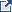 Significant deficiencies and material weaknesses in internal control over major programsMaterial noncompliance with the federal statues, regulations, or the terms and conditions of federal awards related to major programsKnown questioned costs that are greater than $25,000 for a type of compliance requirement for a major program.  The auditor also must  report (in the schedule of findings and questioned costs)  known questioned costs when likely questioned costs are greater than $25,000 for a type of compliance requirement for a major program. Known questioned costs that are greater than $25,000 for programs that are not audited as major.The circumstances concerning why the opinion in the auditor's report on compliance for major programs is other than an unmodified opinion, unless such circumstances are otherwise reported as audit findings in the schedule of findings and questioned costs for federal awards (for example, a scope limitation that is not otherwise reported as a finding). Known or likely fraud affecting a federal award, unless such fraud is otherwise reported as an audit finding in the schedule of findings and questioned costs for federal awards.Significant instances of abuse relating to major programsInstances in which the results of audit follow-up procedures disclosed that the summary schedule* of prior audit findings prepared by the auditee in accordance with Section 200.511(b) of the Uniform Guidance, materially misrepresents the status of any prior audit finding.Appendix I lists block grants and other programs excluded from the requirements of specified portions of 2 CFR part 200.Appendix II provides regulatory citations for Federal agencies’ codification of the OMB guidance on “Uniform Administrative Requirements, Cost Principles, and Audit Requirements” (in 2 CFR part 200). All departments and agencies other than the following have OMB-approved exceptions as part of their adoption/implementation: Departments of Commerce, Homeland Security, Housing and Urban Development, and Veterans Affairs; Gulf Coast Restoration Council; Institute of Museum and Library Services; National Endowments for the Arts and Humanities; Office of National Drug Control Policy; and Social Security Administration. The complete list of exceptions is available at https://www.cfo.gov/wp-content/uploads/2014/12/Agency-Exceptions.pdf and Appendix II of the OMB Compliance Supplement. Per paragraph 13.50 of the AICPA Audit Guide, Government Auditing Standards and Single Audits, the schedule of findings and questioned costs must include all audit findings required to be reported under the Uniform Guidance.   A separate written communication (such as a communication sometimes referred to as a management letter) may not be used to communicate such matters to the auditee in lieu of reporting them as audit findings in accordance with the Uniform Guidance.   See the discussion beginning at paragraph 13.34 for information on Uniform Guidance requirements for the schedule of findings and questioned costs. If there are other matters that do not meet the Uniform Guidance requirements for reporting but, in the auditor's judgment, warrant the attention those charged with governance, they should be communicated in writing or orally  If such a communication is provided in writing to the auditee, there is no requirement for that communication to be referenced in the Uniform Guidance compliance report. Per table 13-2 a matter must meet the following in order to be communicated in the management letter: Other deficiencies in internal control over compliance that are not significant deficiencies or material weaknesses required to be reported but, in the auditor's judgment, are of sufficient importance to be communicated to management.Noncompliance with federal statutes, regulations or terms and conditions of federal awards related to a major program that does not meet the criteria for reporting under the Uniform Guidance but, in the auditor's judgment, is of sufficient importance to communicate to management or those charged with governance.Other findings or issues arising from the compliance audit that are not otherwise required to be reported but are, in the auditor's professional judgment, significant and relevant to those charged with governance.NAME OF CLIENT:YEAR ENDED:2021FEDERAL AWARD NAME:WIOA Cluster AL#:#17.258 – WIOA Adult Program#17.259 – WIOA Youth Activities#17.278 – WIOA Dislocated Worker Formula GrantsPlanning Federal Materiality by Compliance RequirementSee Footnotes 1-6 below the matrix table for further explanation, in particular, review note 6 which discusses tailoring the matrix assessments.Planning Federal Materiality by Compliance RequirementSee Footnotes 1-6 below the matrix table for further explanation, in particular, review note 6 which discusses tailoring the matrix assessments.Planning Federal Materiality by Compliance RequirementSee Footnotes 1-6 below the matrix table for further explanation, in particular, review note 6 which discusses tailoring the matrix assessments.Planning Federal Materiality by Compliance RequirementSee Footnotes 1-6 below the matrix table for further explanation, in particular, review note 6 which discusses tailoring the matrix assessments.Planning Federal Materiality by Compliance RequirementSee Footnotes 1-6 below the matrix table for further explanation, in particular, review note 6 which discusses tailoring the matrix assessments.Planning Federal Materiality by Compliance RequirementSee Footnotes 1-6 below the matrix table for further explanation, in particular, review note 6 which discusses tailoring the matrix assessments.Planning Federal Materiality by Compliance RequirementSee Footnotes 1-6 below the matrix table for further explanation, in particular, review note 6 which discusses tailoring the matrix assessments.Planning Federal Materiality by Compliance RequirementSee Footnotes 1-6 below the matrix table for further explanation, in particular, review note 6 which discusses tailoring the matrix assessments.Planning Federal Materiality by Compliance RequirementSee Footnotes 1-6 below the matrix table for further explanation, in particular, review note 6 which discusses tailoring the matrix assessments.Planning Federal Materiality by Compliance RequirementSee Footnotes 1-6 below the matrix table for further explanation, in particular, review note 6 which discusses tailoring the matrix assessments.Planning Federal Materiality by Compliance RequirementSee Footnotes 1-6 below the matrix table for further explanation, in particular, review note 6 which discusses tailoring the matrix assessments.Planning Federal Materiality by Compliance RequirementSee Footnotes 1-6 below the matrix table for further explanation, in particular, review note 6 which discusses tailoring the matrix assessments.(1)(2)(6)(6)(3)(4)(5)(5)(6)Compliance RequirementCompliance RequirementCompliance RequirementApplicable per Compl.Suppl.Direct & material to program / entityMonetary or nonmonetaryIf monetary, population subject to require.Inherent risk (IR) assess.Final control risk (CR) assess.Detection risk of noncompl.Overall audit risk of noncompl.Federal materiality by compl. requirementCompliance RequirementCompliance RequirementCompliance RequirementApplicable per Compl.Suppl.Direct & material to program / entityMonetary or nonmonetaryIf monetary, population subject to require.Inherent risk (IR) assess.Final control risk (CR) assess.Detection risk of noncompl.Overall audit risk of noncompl.Federal materiality by compl. requirementCompliance RequirementCompliance RequirementCompliance RequirementApplicable per Compl.Suppl.Direct & material to program / entityMonetary or nonmonetaryIf monetary, population subject to require.Inherent risk (IR) assess.Final control risk (CR) assess.Detection risk of noncompl.Overall audit risk of noncompl.Federal materiality by compl. requirementCompliance RequirementCompliance RequirementCompliance RequirementApplicable per Compl.Suppl.Direct & material to program / entityMonetary or nonmonetaryIf monetary, population subject to require.Inherent risk (IR) assess.Final control risk (CR) assess.Detection risk of noncompl.Overall audit risk of noncompl.Federal materiality by compl. requirementCompliance RequirementCompliance RequirementCompliance Requirement(Yes or No)(Yes or No)(M/N)(Dollars)(High/Low)(High/Low)(High/Low)(High/Low)typically 5% of population subject to requirementAActivities Allowed or UnallowedYesM5%BAllowable Costs/Cost PrinciplesNoCCash ManagementNoDRESERVEDE EligibilityYesM/N5%FEquipment & Real Property MgmtNoGMatching, Level of Effort, EarmarkYesM5%HPeriod of PerformanceYesM5%IProcurement & Sus. & DebarmentNoJProgram IncomeNoKRESERVEDLReportingYesN5%MSubrecipient MonitoringYesN5%NSpecial Tests & ProvisionsNoWhat Control Procedures Address the Compliance Requirement (reference/link to documentation or where the testing was performed):Basis for the control (reports, resources, etc. providing information needed to understand requirements and prevent or identify and correct errors):Control Procedure (description of how auditee uses the “Basis” to prevent, or identify and correct or detect errors):Person(s) responsible for performing the control procedure (title):Description of evidence documenting the control was applied (i.e. sampling unit):Suggested Audit Procedures – Compliance (Substantive Tests)(Reference / link to documentation where testing was performed testing):Consider the results of the testing of internal control in assessing the risk of noncompliance.  Use this as the basis for determining the nature, timing, and extent (e.g., number of transactions to be selected) of substantive tests of compliance.1.	Identify the types of activities which are either specifically allowed or prohibited by the laws, regulations, and the provisions of the contract or grant agreements pertaining to the program.2.	When allowability is determined based upon summary level data, perform procedures to verify that:a.	Activities were allowable.b.	Individual transactions were properly classified and accumulated into the activity total.3.	When allowability is determined based upon individual transactions, select a sample of transactions and perform procedures to verify that the transaction was for an allowable activity.4.	The auditor should be alert for large transfers of funds from program accounts which may have been used to fund unallowable activities.Audit Implications (adequacy of the system and controls, and the effect on sample size, significant deficiencies / material weaknesses, material non-compliance and management letter comments)Results of Test of Controls: (including material weaknesses, significant deficiencies and management letter items)Assessment of Control Risk:Effect on the Nature, Timing, and Extent of Compliance (Substantive Test) including Sample Size:Results of Compliance (Substantive Tests) Tests:Questioned Costs:  Actual __________     Projected __________What Control Procedures Address the Compliance Requirement (reference/link to documentation or where the testing was performed):Basis for the control (reports, resources, etc. providing information needed to understand requirements and prevent or identify and correct errors):Control Procedure (description of how auditee uses the “Basis” to prevent, or identify and correct or detect errors):Person(s) responsible for performing the control procedure (title):Description of evidence documenting the control was applied (i.e. sampling unit):Suggested Audit Procedures – Compliance (Substantive Tests)(Reference / link to documentation where testing was performed testing):Consider the results of the testing of internal control in assessing the risk of noncompliance.  Use this as the basis for determining the nature, timing, and extent (e.g., number of transactions to be selected) of substantive tests of compliance.1.	Eligibility for Individuals a.	For some Federal programs with a large number of people receiving benefits, the non-Federal entity may use a computer system for processing individual eligibility determinations and delivery of benefits.  Often these computer systems are complex and will be separate from the non-Federal entity’s regular financial accounting system.  Typical functions that a computer system used for determining eligibility may perform are:-	Perform calculations to assist in determining who is eligible and the amount of benefits-	Pay benefits (e.g., write checks)-	Maintain eligibility records, including information about each individual and benefits paid to or on behalf of the individual (regular payments, refunds, and adjustments)-	Track the period of time during which an individual is eligible to receive benefits, i.e., from the beginning date of eligibility through the date when those benefits stop, generally at the end of a predetermined period, unless there is a redetermination of eligibility -	Perform matches with other computer databases to verify eligibility (e.g., matches to verify earnings or identify individuals who are deceased)-	Control who is authorized to approve benefits for eligible individuals (e.g., an employee may be approving benefits on-line and this process may be controlled by passwords or other access controls)-	Produce exception reports indicating likely errors that need follow-up (e.g., when benefits exceed a certain amount, would not be appropriate for a particular classification of individuals, or are paid more frequently than normal)Because of the diversity of computer systems, both hardware and software, it is not practical for this Supplement to provide suggested audit procedures to address each system.  However, generally accepted auditing standards provide guidance for the auditor when computer processing relates to accounting information that can materially affect the financial statements being audited.  Similarly, when eligibility is material to a major program, and a computer system is integral to eligibility compliance, the auditor should follow this guidance and consider the non-Federal entity’s computer processing.  The auditor should perform audit procedures relative to the computer system for eligibility as necessary to support the opinion on compliance for the major program.  Due to the nature and controls of computer systems, the auditor may choose to perform these tests of the computer systems as part of testing the internal controls for eligibility.b.	Split Eligibility Determination Functions(1)	Background – Some non-Federal entities pay the Federal benefits to the eligible participants but arrange with another entity to perform part or all of the eligibility determination.  For example, a State arranges with local government social services agencies to perform the “intake function” (e.g., the meeting with the social services client to determine income and categorical eligibility) while the State maintains the computer systems supporting the eligibility determination process and actually pays the benefits to the participants.  In such cases, the State is fully responsible for Federal compliance for the eligibility determination, as the benefits are paid by the State.  Moreover, the State shows the benefits paid as Federal awards expended on the State’s Schedule of Expenditures of Federal Awards.  Therefore, the auditor of the State is responsible for meeting the internal control and compliance audit objectives for eligibility.  This may require the auditor of the State to perform, coordinate, or arrange for additional procedures to ensure compliant eligibility determinations when another entity performs part of the eligibility determination functions.  The responsibility of the auditor of the State for auditing eligibility does not relieve the auditor of the other entity (e.g., local government) from responsibility for meeting those internal control and compliance audit objectives for eligibility that apply to the other entity’s responsibilities.  An exception occurs when the auditor of the other entity confirms with the auditor of the State that certain procedures are not necessary.(2)	Ensure that eligibility testing includes all benefit payments regardless of whether another entity, by arrangement, performs part of the eligibility determination functions. c.	Perform procedures to ascertain if the non-Federal entity’s records/database includes all individuals receiving benefits during the audit period (e.g., that the population of individuals receiving benefits is complete).d.	Select a sample of individuals receiving benefits and perform tests to ascertain if (1)	The required eligibility determinations and redeterminations, (including obtaining any required documentation/verifications) were performed and the individual was determined to be eligible in accordance with the compliance requirements of the program.  (Note that some programs have both initial and continuing eligibility requirements and the auditor should design and perform appropriate tests for both.  Also, some programs require periodic redeterminations of eligibility, which should also be tested.)(2)	Benefits paid to or on behalf of the individuals were calculated correctly and in compliance with the requirements of the program.(3)	Benefits were discontinued when the period of eligibility expired.e.	In some programs, the non-Federal entity is required to use a quality control process to obtain assurances about eligibility.  Review the quality control process and perform tests to ascertain if it is operating to effectively meet the objectives of the process and in compliance with applicable program requirements.2.	Eligibility for Group of Individuals or Area of Service Delivery – Not applicable 3.	Eligibility for Subrecipients – Not applicable Audit Implications (adequacy of the system and controls, and the effect on sample size, significant deficiencies / material weaknesses, material non-compliance and management letter comments)Results of Test of Controls: (including material weaknesses, significant deficiencies and management letter items)Assessment of Control Risk:Effect on the Nature, Timing, and Extent of Compliance (Substantive Test) including Sample Size:Results of Compliance (Substantive Tests) Tests:Questioned Costs:  Actual __________     Projected __________What Control Procedures Address the Compliance Requirement (reference/link to documentation or where the testing was performed):Basis for the control (reports, resources, etc. providing information needed to understand requirements and prevent or identify and correct errors):Control Procedure (description of how auditee uses the “Basis” to prevent, or identify and correct or detect errors):Person(s) responsible for performing the control procedure (title):Description of evidence documenting the control was applied (i.e. sampling unit):Suggested Audit Procedures – Compliance (Substantive Tests)(Reference / link to documentation where testing was performed testing):Consider the results of the testing of internal control in assessing the risk of noncompliance.  Use this as the basis for determining the nature, timing, and- extent (e.g., number of transactions to be selected) of substantive tests of compliance.1.	Matching – Not Applicable 2. 	Level of Effort – Not Applicable3.	Earmarkinga.	Identify the applicable percentage or dollar requirements for earmarking.b.	Perform procedures to verify that the amounts recorded in the financial records met the requirements (e.g., when a minimum amount is required to be spent for a specified type of service, perform procedures to verify that the financial records show that at least the minimum amount for this type of service was charged to the program; or, when the amount spent on a specified type of service may not exceed a maximum amount, perform procedures to verify that the financial records show no more than this maximum amount for the specified type of service was charged to the program).c.	When earmarking requirements specify a minimum percentage or amount, select a sample of transactions supporting the specified amount or percentage and perform tests to verify proper classification to meet the minimum percentage or amount.d.	When the earmarking requirements specify a maximum percentage or amount, review the financial records to identify transactions for the specified activity which were improperly classified in another account (e.g., if only 10 percent may be spent for administrative costs, review accounts for other than administrative costs to identify administrative costs which were improperly classified elsewhere and cause the maximum percentage or amount to be exceeded).e.	When earmarking requirements prescribe the minimum number or percentage of specified types of participants that can be served, select a sample of participants that are counted toward meeting the minimum requirement and perform tests to verify that they were properly classified.f.	When earmarking requirements prescribe the maximum number or percentage of specified types of participants that can be served, select a sample of other participants and perform tests to verify that they were not of the specified type.Audit Implications (adequacy of the system and controls, and the effect on sample size, significant deficiencies / material weaknesses, material non-compliance and management letter comments)Results of Test of Controls: (including material weaknesses, significant deficiencies and management letter items)Assessment of Control Risk:Effect on the Nature, Timing, and Extent of Compliance (Substantive Test) including Sample Size:Results of Compliance (Substantive Tests) Tests:Questioned Costs:  Actual __________     Projected __________WIOA Funding StreamFederal Allotment Rec’dAllocated to 20 Local AreasLocal End DateLocal Liquidation DateFederal End Date for ODJFSPY18 YouthApr-18Jul-186/30/216/30/216/30/21PY18 AdultJul-18Jul-186/30/216/30/216/30/21PY18 Dis. WkrJul-18Jul-186/30/216/30/216/30/21FY19 AdultOct-18Oct-186/30/216/30/216/30/21FY19 Dis. Wkr.Oct-18Oct-186/30/216/30/216/30/21What Control Procedures Address the Compliance Requirement (reference/link to documentation or where the testing was performed):Basis for the control (reports, resources, etc. providing information needed to understand requirements and prevent or identify and correct errors):Control Procedure (description of how auditee uses the “Basis” to prevent, or identify and correct or detect errors):Person(s) responsible for performing the control procedure (title):Description of evidence documenting the control was applied (i.e. sampling unit):Suggested Audit Procedures – Compliance (Substantive Tests)(Reference / link to documentation where testing was performed testing):Consider the results of the testing of internal control in assessing the risk of noncompliance.  Use this as the basis for determining the nature, timing, and extent (e.g., number of transactions to be selected) of substantive tests of compliance.1.	Review the award documents and regulations pertaining to the program and determine any award-specific requirements related to the period of performance.2.	For Federal awards with performance period beginning dates during the audit period, test transactions for costs recorded during the beginning of the period of performance and verify that the costs were not incurred prior to the start of the period of performance unless authorized by the Federal awarding agency or the pass-through entity.3.	For Federal awards with performance period ending dates during the audit period, test transactions for costs recorded during the latter part and after the period of performance and verify that the costs had been incurred within the period of performance.  4.	For Federal awards with performance period ending dates during the audit period, test transactions for Federal award costs for which the obligation had not been liquidated (payment made) as of the end of the period of performance and verify that the liquidation occurred within the allowed time period.5.	Test adjustments (e.g., manual journal entries) for Federal award costs and verify that these adjustments were for transactions that occurred during the period of performance.Audit Implications (adequacy of the system and controls, and the effect on sample size, significant deficiencies / material weaknesses, material non-compliance and management letter comments)Results of Test of Controls: (including material weaknesses, significant deficiencies and management letter items)Assessment of Control Risk:Effect on the Nature, Timing, and Extent of Compliance (Substantive Test) including Sample Size:Results of Compliance (Substantive Tests) Tests:Questioned Costs:  Actual __________     Projected __________Subaward Data ElementDefinitionSubawardee NameThis is the Sub-Awardee’s NameSubawardee DUNS #The subawardee organization’s nine-digit Data Universal Numbering System (DUNS) number.Amount of SubawardThe net dollar amount of federal funds awarded to thesubawardee including modifications.Subaward Obligation/Action DateDate the subaward agreement was signed.Date of Report SubmissionDate the recipient entered the action/obligation into FSRS.Subaward NumberSubaward number or other identifying number assigned by the prime awardee organization to facilitate the tracking of itssubawards.Subaward Project DescriptionDescribes the subaward project.Subawardee Names and Compensation of HighlyCompensated OfficersNames of officers if thresholds are met.What Control Procedures Address the Compliance Requirement (reference/link to documentation or where the testing was performed):Basis for the control (reports, resources, etc. providing information needed to understand requirements and prevent or identify and correct errors):Control Procedure (description of how auditee uses the “Basis” to prevent, or identify and correct or detect errors):Person(s) responsible for performing the control procedure (title):Description of evidence documenting the control was applied (i.e. sampling unit):Suggested Audit Procedures – Compliance (Substantive Tests)(Reference / link to documentation where testing was performed testing):Note for Direct Awards Only:  For recipients using HHS’ Payment Management System (PMS) to draw Federal funds, the auditor should consider the following steps numbered 1 through 4 as they pertain to the cash reporting portion of the SF-425A, regardless of the source of the data included in the PMS reports.  (During FY2016, HHS is completing the transition from pooled payment to use of subaccounts.) Although certain data is supplied by the Federal awarding agency (e.g., award authorization amounts) and certain amounts are provided by HHS’ Payment Management Services, the auditor should ensure that such amounts are in agreement with the recipient’s records and are otherwise accurate.Consider the results of the testing of internal control in assessing the risk of noncompliance.  Use this as the basis for determining the nature, timing, and extent (e.g., number of transactions to be selected) of substantive tests of compliance.1.	Review applicable statutes, regulations, and the terms and conditions of the Federal award pertaining to reporting requirements.  Determine the types and frequency of required reports.  Obtain and review Federal awarding agency or pass-through entity, in the case of a subrecipient, instructions for completing the reports.a.	For financial reports, ascertain the accounting basis used in reporting the data (e.g., cash or accrual).b.	For performance and special reports, determine the criteria and methodology used in compiling and reporting the data.2.	Select a sample of reports and perform appropriate analytical procedures and ascertain the reason for any unexpected differences.  Examples of analytical procedures include:a.	Comparing current period reports to prior period reports.b.	Comparing anticipated results to the data included in the reports.c.	Comparing information obtained during the audit of the financial statements to the reports.3.	Select a sample of each of the following report types, and test for accuracy and completeness:a.	Financial reports(1)	Ascertain if the financial reports were prepared in accordance with the required accounting basis.  (2)	Review accounting records and ascertain if all applicable accounts were included in the sampled reports (e.g., program income, expenditure credits, loans, interest earned on Federal funds, and reserve funds).(3)	Trace the amounts reported to accounting records that support the audited financial statements and the Schedule of Expenditures of Federal Awards and verify agreement or perform alternative procedures to verify the accuracy and completeness of the reports and that they agree with the accounting records.  If reports require information on an accrual basis and the entity does not prepare its accounting records on an accrual basis, determine whether the reported information is supported by available documentation.(4)	For any discrepancies noted in SF-425 reports concerning cash status when the advance payment method is used, review subsequent SF-425 reports to ascertain if the discrepancies were appropriately resolved with the applicable payment system.b.	Performance and special reports(1)	Review the supporting records and ascertain if all applicable data elements were included in the sampled reports.  Trace the reported data to records that accumulate and summarize data.(2)	Perform tests of the underlying data to verify that the data were accumulated and summarized in accordance with the required or stated criteria and methodology, including the accuracy and completeness of the reports.c. 	Special reports for FFATA(1)	Gain an understanding of the recipient’s methodology used to identify which, if any, awards were subject to the Transparency Act based on inclusion of the award term, the assignment by the federal awarding agency of a new FAIN, the effective date of the reporting requirement, and whether the entity passed funds through to first-tier subrecipients.(2)	Select a sample of first-tier subawards. Obtain related subaward agreements/amendments/modifications and determine if the subaward/subcontract was subject to reporting under the Transparency Act based on (a) the date of the award and (b) the amount of the obligating action for subawards or face value of the first-tier subcontracts (inclusive of modifications).If the subaward/subcontract was subject to reporting under the Transparency Act:(a)	Using the FAIN, find the award in FSRS.FSRS is the portal where the recipient enters the award information; it is only accessible by the recipient. Therefore, in order for recipients to demonstrate that information has been properly input, they should coordinate with the auditor regarding the auditor’s review of the information, physically or virtually (e.g. by logging into its FSRS account either in the auditor’s presence or remotely using technology such as screensharing, screenshot evidence, etc.) so that the auditor is able to find the awards in the system as required in this procedure).(b)	Compare the award information accessed in step 2.a to the subaward/subcontract documents maintained by the recipient to assess if—(i)	applicable subaward obligations /modifications have been reported,(ii)	the key data elements (see above) were accurately reported and are supported by the source documentation, and(iii)	the action was reported in FSRS no later than the last day of the month following the month in which the subaward/subaward amendment obligation was made or the subcontract award/subcontract modification was made.(c)	The auditor must provide the following information for non- compliance finding (s) as the results of step 2.b.(i)	The non-federal entity did not report the subaward information(ii)	The non-federal entity did not report the subaward information timely(iii)	The non-federal entity reported incorrect amount(iv)	The non-federal entity did not report all the key data elementsThe following format is recommended to report non-compliance findings and included in the audit report. Data is included for illustration purposes only.d.	For each type of report(1)	When intervening computations or calculations are required between the records and the reports, trace reported data elements to supporting worksheets or other documentation that link reports to the data.(2)	Test mathematical accuracy of reports and supporting worksheets.4.	Obtain written representation from management that the reports provided to the auditor are true copies of the reports submitted or electronically transmitted to the Federal awarding agency, the applicable payment system, or pass-through entity in the case of a subrecipient.Audit Implications (adequacy of the system and controls, and the effect on sample size, significant deficiencies / material weaknesses, material non-compliance and management letter comments)Results of Test of Controls: (including material weaknesses, significant deficiencies and management letter items)Assessment of Control Risk:Effect on the Nature, Timing, and Extent of Compliance (Substantive Test) including Sample Size:Results of Compliance (Substantive Tests) Tests:Questioned Costs:  Actual __________     Projected __________What Control Procedures Address the Compliance Requirement (reference/link to documentation or where the testing was performed):Basis for the control (reports, resources, etc. providing information needed to understand requirements and prevent or identify and correct errors):Control Procedure (description of how auditee uses the “Basis” to prevent, or identify and correct or detect errors):Person(s) responsible for performing the control procedure (title):Description of evidence documenting the control was applied (i.e. sampling unit):Suggested Audit Procedures – Compliance (Substantive Tests)(Reference / link to documentation where testing was performed testing):Note:  The auditor may consider coordinating the tests related to subrecipients performed as part of C., “Cash Management” (tests of cash reporting submitted by subrecipients); E., “Eligibility” (tests that subawards were made only to eligible subrecipients); I., “Procurement and Suspension and Debarment” (tests of ensuring that a subrecipient is not suspended or debarred), and L, “Reporting (tests of performance data reported to funding sources) with the testing of “Subrecipient Monitoring.”Consider the results of the testing of internal control in assessing the risk of noncompliance.  Use this as the basis for determining the nature, timing, and extent (e.g., number of transactions to be selected) of substantive tests of compliance.Review the PTE’s subrecipient monitoring policies and procedures to gain an understanding of the PTE’s process to identify subawards, evaluate risk of noncompliance, and perform monitoring procedures based upon identified risks.2.	Review subaward documents including the terms and conditions of the subaward to ascertain if, at the time of subaward (or subsequent subaward modification), the PTE made the subrecipient aware of the award information required by 2 CFR section 200.332(a) sufficient for the PTE to comply with Federal statutes, regulations, and the terms and conditions of the award.3.	Review the PTE’s documentation of monitoring the subaward and consider if the PTE’s monitoring provided reasonable assurance that the subrecipient used the subaward for authorized purposes in compliance with Federal statutes, regulations, and the terms and conditions of the subaward.  4.	Ascertain if the PTE verified that subrecipients expected to be audited as required by 2 CFR part 200, subpart F, met this requirement (2 CFR section 200.332(f)).  This verification may be performed as part of the required monitoring under 2 CFR section 200.332(d)(2) to ensure that the subrecipient takes timely and appropriate action on deficiencies detected though audits.Audit Implications (adequacy of the system and controls, and the effect on sample size, significant deficiencies / material weaknesses, material non-compliance and management letter comments)Results of Test of Controls: (including material weaknesses, significant deficiencies and management letter items)Assessment of Control Risk:Effect on the Nature, Timing, and Extent of Compliance (Substantive Test) including Sample Size:Results of Compliance (Substantive Tests) Tests:Questioned Costs:  Actual __________     Projected __________ConclusionConclusionConclusionThe opinion on this major program should be:The opinion on this major program should be:Unmodified:Qualified (describe):Adverse (describe):Disclaimer (describe):Cross-reference to internal control matters (significant deficiencies or material weaknesses), if any, documented in the FACCR:Cross-reference to questioned costs and matter of noncompliance, if any, documented in this FACCR:Cross-reference to any Management Letter items and explain why not included in the Single Audit Compliance Report: